Содержание № 16 от 09.07.2021 года: Постановление Администрации Канского района от 29.06.2021 № 296-пг; Постановление Администрации Канского района от 30.06.2021 № 300-пг Постановление Администрации Канского района от 30.06.2021 № 301-пг; Постановление Администрации Канского района от 08.07.2021 № 311-пг;Постановление Администрации Канского района от 08.07.2021 № 313-пг;Постановление Администрации Канского района от 08.07.2021 № 315-пг;Сведения об исполнении бюджета;Информационное сообщение о приеме предложений для дополнительного зачисления в резерв составов участковых комиссий территориальной избирательной комиссии Канский район Красноярского края;Заключение о результатах проведения публичных слушаний по внесению изменений в правила землепользования и застройки муниципального образования Амонашенский сельсовет;Заключение о результатах проведения публичных слушаний по внесению изменений в правила землепользования и застройки муниципального образования Анцирский сельсовет.АДМИНИСТРАЦИЯ КАНСКОГО РАЙОНАКРАСНОЯРСКОГО КРАЯПОСТАНОВЛЕНИЕ29.06.2021					г. Канск						№ 296-пг Об утверждении Порядка формирования, ведения, ежегодного дополнения и опубликования перечня муниципального имущества муниципального образования Канский район, предназначенного для предоставления во владение и (или) в пользование субъектам малого и (или) среднего предпринимательства, самозанятым гражданам и организациям, образующим инфраструктуру поддержки субъектам малого и (или) среднего предпринимательства	В целях реализации положений Федерального закона от 24.07.2007 №209-ФЗ «О развитии малого и среднего предпринимательства в Российской Федерации», Постановления Правительства Российской Федерации от 21.08. 2010 года № 645 «Об имущественной поддержке субъектов малого и среднего предпринимательства при предоставлении федерального имущества», приказа Минэкономразвития России от 20.04.2016 года № 264 «Об утверждении Порядка представления сведений об утвержденных перечнях государственного имущества и муниципального имущества, указанных в части 4 статьи 18 Федерального закона «О развитии малого и среднего предпринимательства в Российской Федерации», а также об изменениях, внесенных в такие перечни, в акционерное общество «Федеральная корпорация по развитию малого и среднего предпринимательства», формы представления и состава таких сведений», руководствуясь ст. 38, 40 Устава Канского района, ПОСТАНОВЛЯЮ: 1.Утвердить прилагаемые:          1.1. Порядок формирования, ведения, ежегодного дополнения и опубликования перечня муниципального имущества муниципального образования Канский район, предназначенного для предоставления во владение и (или) в пользование субъектам малого и (или) среднего предпринимательства, самозанятым гражданам и организациям, образующим инфраструктуру поддержки субъектам малого и (или) среднего предпринимательства, согласно приложению №1 к настоящему постановлению;          1.2. Виды муниципального имущества, которое используется для формирования перечня муниципального имущества муниципального образования Канский район, предназначенного для предоставления во владение и (или) в пользование субъектам малого и (или) среднего предпринимательства, самозанятым гражданам и организациям, образующим инфраструктуру поддержки субъектам малого и (или) среднего предпринимательства, согласно приложению №2 к настоящему постановлению;         1.3. Форму Перечня муниципального имущества муниципального образования Канский район, предназначенного для предоставления во владение и (или) в пользование субъектам малого и (или) среднего предпринимательства, самозанятым гражданам и организациям, образующим инфраструктуру поддержки субъектам малого и (или) среднего предпринимательства для опубликования в средствах массовой информации, а также размещения в информационно-телекоммуникационной сети «Интернет», согласно приложению №3 к настоящему постановлению.   2. Признать утратившим силу постановление администрации Канского района от 16.09.2013 №689-пг «Об утверждении Порядка формирования, ведения перечня муниципального имущества для передачи субъектам малого и (или) среднего предпринимательства и организациям, образующим инфраструктуру поддержки субъектам малого и (или) среднего предпринимательства, об утверждении Перечня муниципального имущества для передачи  субъектам малого и (или) среднего предпринимательства, самозанятым гражданам и организациям, образующим инфраструктуру поддержки субъектам малого и (или) среднего предпринимательства в Канском районе;   3. Признать утратившим силу постановление администрации Канского района от 25.10.2013 №885-пг «О внесении изменений в постановление администрации Канского района  от 16.09.2013 № 689-пг «Об утверждении Порядка формирования, ведения перечня муниципального имущества для передачи субъектам малого и (или) среднего предпринимательства и организациям, образующим инфраструктуру поддержки субъектам малого и (или) среднего предпринимательства, об утверждении Перечня муниципального имущества для передачи  субъектам малого и (или) среднего предпринимательства, самозанятым гражданам и организациям, образующим инфраструктуру поддержки субъектам малого и (или) среднего предпринимательства в Канском районе;4. Признать утратившим силу постановление администрации Канского района от 20.11.2014 №902-пг «О внесении изменений в постановление администрации Канского района  от 16.09.2013 № 689-пг «Об утверждении Порядка формирования, ведения перечня муниципального имущества для передачи субъектам малого и (или) среднего предпринимательства и организациям, образующим инфраструктуру поддержки субъектам малого и (или) среднего предпринимательства, об утверждении Перечня муниципального имущества для передачи  субъектам малого и (или) среднего предпринимательства, самозанятым гражданам и организациям, образующим инфраструктуру поддержки субъектам малого и (или) среднего предпринимательства в Канском районе;5. Признать утратившим силу постановление администрации Канского района от 09.09.2016 №406-пг «О внесении изменений в постановление администрации Канского района  от 16.09.2013 № 689-пг «Об утверждении Порядка формирования, ведения перечня муниципального имущества для передачи субъектам малого и (или) среднего предпринимательства и организациям, образующим инфраструктуру поддержки субъектам малого и (или) среднего предпринимательства, об утверждении Перечня муниципального имущества для передачи  субъектам малого и (или) среднего предпринимательства, самозанятым гражданам и организациям, образующим инфраструктуру поддержки субъектам малого и (или) среднего предпринимательства в Канском районе;   6.Отпределить отдел земельно- имущественных отношений администрации Канского района уполномоченным органом муниципального образования Канский район по:   6.1. Формированию, ведению, а также опубликованию Перечня муниципального имущества, предназначенного для предоставления во владение и (или) в пользование субъектам малого и (или) среднего предпринимательства, самозанятым гражданам и организациям, образующим инфраструктуру поддержки субъектам малого и (или) среднего предпринимательства (далее-Перечень);   6.2. Взаимодействию с акционерным обществом «Федеральная корпорация по развитию малого и среднего предпринимательства» в сфере формирования, ведения, ежегодного дополнения и опубликования Перечня.          7. Контроль за исполнением постановления возложить на заместителя Главы администрации Канского района по оперативным вопросам С.И. Макарова.           8. Настоящее постановление вступает в силу в день следующий за днем его опубликования в официальном печатном издании «Вести Канского района», подлежит размещению на официальном сайте муниципального образования Канский район в информационно - телекоммуникационной сети «Интернет».   Исполняющий полномочияглавы Канского района     С.И. МакаровПриложение №1 к постановлениюадминистрации Канского района от 29.06.2021 № 296- пг.Порядок формирования, ведения, ежегодного дополнения и опубликования перечня муниципального имущества муниципального образования Канский район, предназначенного для предоставления во владение и (или) в пользование субъектам малого и (или) среднего предпринимательства, самозанятым гражданам и организациям, образующим инфраструктуру поддержки субъектам малого и (или) среднего предпринимательства1. ОБЩИЕ ПОЛОЖЕНИЯ1.1. Настоящий Порядок определяет правила формирования, ведения, ежегодного дополнения и опубликования Перечня муниципального имущества муниципального образования Канский район, предназначенного для предоставления во владение и (или) в пользование субъектам малого и (или) среднего предпринимательства, самозанятым гражданам и организациям, образующим инфраструктуру поддержки субъектам малого и (или) среднего предпринимательства (далее -Перечень), требования к имуществу, сведения о котором включаются в Перечень, в целях предоставления указанного имущества на долгосрочной основе (в том числе по льготным ставкам арендной платы) субъектам малого и (или) среднего предпринимательства, самозанятым гражданам и организациям, образующим инфраструктуру поддержки субъектам малого и (или) среднего предпринимательства (далее- организации инфраструктуры поддержки).2. Цели создания и основные принципы формирования, ведения, ежегодного дополнения и опубликования Перечня2.1. В Перечне содержатся сведения о муниципальном имуществе муниципального образования Канский район, свободном от прав третьих лиц (за исключением права хозяйственного ведения, права оперативного управления, а также имущественных прав субъектов малого и среднего предпринимательства), которые могут быть предоставлены во владение и (или) в пользование на долгосрочной основе (в том числе по льготным ставкам арендной платы) субъектам малого и среднего предпринимательства, самозанятым гражданам, организациям инфраструктуры поддержки) с возможностью отчуждения на возмездной основе в собственность субъектов малого и среднего предпринимательства, самозанятых граждан и организации инфраструктуры поддержки, в соответствии с Федеральным законом от 22 июля 2008 года № 159-ФЗ «Об особенностях отчуждения недвижимого имущества, находящегося в государственной собственности субъектов Российской Федерации или в муниципальной собственности и арендуемого субъектами малого и среднего предпринимательства, и о внесении изменений в отдельные законодательные акты Российской Федерации». 2.2. Формирование Перечня осуществляется в целях:2.2.1. Предоставления имущества, принадлежащего на праве собственности муниципальному образованию Канский район во владение и (или) пользование на долгосрочной основе (в том числе возмездно, безвозмездно и по льготным ставкам арендной платы) субъектам малого и среднего предпринимательства, самозанятым гражданам и организациям инфраструктуры поддержки;2.2.2. Обеспечение доступности информации об имуществе, включенном в Перечень для субъектов малого и среднего предпринимательства, самозанятых граждан и организаций инфраструктуры поддержки.2.2.3. Реализации полномочий органов местного самоуправления муниципального образования Канский район по вопросам развития малого и среднего предпринимательства путем оказания имущественной поддержки субъектам малого и среднего предпринимательства, самозанятым гражданам и организациям инфраструктуры поддержки;        2.2.4. Повышения эффективности управления муниципальным имуществом, находящимся в собственности муниципального образования Канский район, стимулирования развития малого и среднего предпринимательства муниципального образования Канский район.2.3. Формирование и ведение Перечня основывается на следующих основных принципах:2.3.1. Достоверность данных об имуществе, включаемом в Перечень, и поддержание актуальности информации об имуществе, включенном в Перечень;2.3.2.  Открытость и доступность сведений об имуществе в Перечне;  2.3.3. Ежегодная актуализация Перечня (до 1 ноября текущего года), осуществляемая на основе предложений по вопросам оказания имущественной поддержки субъектам малого и среднего предпринимательства, самозанятых граждан и организаций инфраструктуры поддержки;  2.3.4. Взаимодействие с некоммерческими организациями, выражающими интересы субъектов малого и среднего предпринимательства, самозанятых граждан и организаций инфраструктуры поддержки, институтами развития в сфере малого и среднего предпринимательства в ходе формирования и дополнения Перечня.2.4. Использование имущества, включенного в Перечень, осуществляется только в целях предоставления его во владение и (или) пользование субъектам малого и среднего предпринимательства, самозанятым гражданам и организациям инфраструктуры поддержки. 2.5. Запрещается продажа муниципального имущества, включенного в Перечень, за исключением возмездного отчуждения такого имущества в собственность субъектов малого и среднего предпринимательства, самозанятым гражданам и организациям инфраструктуры поддержки в соответствии с Федеральным законом от 22 июля 2008 года №159-ФЗ «Об особенностях отчуждения недвижимого имущества, находящегося в государственной или в муниципальной собственности и арендуемого субъектами малого и среднего предпринимательства, и о внесении изменений в отдельные законодательные акты Российской Федерации» и в случаях, указанных в подпунктах 6, 8 и 9 пункта 2 статьи 39.3 Земельного кодекса Российской Федерации. В отношении указанного имущества запрещаются также переуступка прав пользования им, передача прав пользования им в залог и внесение прав пользования таким имуществом в уставный капитал любых других субъектов хозяйственной деятельности, передача третьим лицам прав и обязанностей по договорам аренды такого имущества (перенаем), передача в субаренду, за исключением предоставления такого имущества в субаренду субъектам малого и среднего предпринимательства, самозанятым гражданам и организациям инфраструктуры поддержки, и в случае, если в субаренду предоставляется имущество, предусмотренное пунктом 14 части 1 статьи 171 Федерального закона от 26 июля 2006 года № 135-ФЗ «О защите конкуренции».3. Формирование, ведение Перечня, внесение в него изменений, в том числе ежегодное дополнение3.1. Перечень, изменения и ежегодное дополнение в него утверждаются постановлением администрации Канского района.3.2. Формирование и ведение Перечня осуществляется отделом земельно- имущественных отношений администрации Канского района (далее- Отдел) в электронной форме, а также на бумажном носителе. Отдел отвечает за достоверность содержащихся в Перечне сведений.3.3. В перечень вносятся сведения об имуществе, соответствующем следующим критериям:3.3.1. Имущество свободно от прав третьих лиц (за исключением права хозяйственного ведения, права оперативного управления, а также имущественных прав субъектов малого и среднего предпринимательства);3.3.2. Имущество не ограничено в обороте, за исключением случаев, установленных законом или иными нормативными правовыми актами;3.3.3. Имущество не является объектом религиозного назначения;3.3.4. Имущество не является объектом незавершенного строительства (за исключением случаев, когда в отношении объектов незавершенного строительства установлен особый порядок распоряжения);3.3.5. Имущество не включено  в действующий в текущем году и на очередной период в прогнозный план приватизации муниципального имущества муниципального образования Канский район, в соответствии с Федеральным законом от 21.12. 2001 года № 178-ФЗ «О приватизации государственного и муниципального имущества», а также в перечень имущества муниципального образования Канский район, предназначенного для передачи во владение и (или) в пользование на долгосрочной основе социально ориентированным некоммерческим организациям;3.3.6. Имущество не признано аварийным и подлежащим сносу;3.3.7. Имущество не относится к жилому фонду или объектам сети инженерно-технического обеспечения, к которому подключен объект жилищного фонда;3.3.8. Земельный участок не предназначен для ведения личного подсобного хозяйства, огородничества, садоводства, индивидуального жилищного строительства;3.3.9. Земельный участок не относится к земельным участкам, предусмотренным пунктами 1-10,13-15, 18 и 19 пункта 8 статьи 39.11 Земельного кодекса Российской Федерации, за исключением земельных участков, предоставленных в аренду субъектам малого и среднего предпринимательства;3.3.10. Имущество не относится к вещам, которые теряют свои натуральные свойства в процессе использования (потребляемым вещам), к малоценному движимому имуществу, к имуществу, срок которого составляет менее 5 (пяти) лет или его предоставление в аренду на срок пять и более лет в соответствии с законодательством Российской Федерации не допускается, а также не является частью неделимой вещи3.4. Внесение сведений об имуществе в Перечень (в том числе ежегодное дополнение), а также исключение сведений об имуществе из Перечня осуществляются постановлением администрации Канского района по его инициативе или на основании поступивших предложений.3.5. Внесение в Перечень изменений, не предусматривающих исключения из Перечня имущества, осуществляется не позднее 10 (десяти) рабочих дней с даты внесения соответствующих изменений в реестр муниципальной собственности муниципального образования Канский район.3.6. Рассмотрение Отделом поступивших предложений осуществляется в течение 30 (тридцати) календарных дней со дня их поступления. По результатам рассмотрения указанных предложений Отделом принимается одно из следующих решений:3.6.1. О подготовке проекта постановления администрации Канского района о включении сведений об имуществе, в отношении которого поступило предложение, в Перечень;3.6.2. О подготовке проекта постановления администрации Канского района об исключении сведений об имуществе, в отношении которого поступило предложение, из Перечня;3.6.3. Об отказе в учете предложений с направлением лицу, представившему предложение, мотивированного ответа невозможности включения сведений об имуществе в Перечень.3.7. Решение об отказе в учете предложения о включении имущества в Перечень принимается в следующих случаях:3.7.1. Имущество не соответствует критериям, установленным пунктом 3.3 настоящего Порядка;3.7.2. В отношении имущества, закрепленного на праве хозяйственного ведения или оперативного управления, отсутствует согласие на включение имущества в Перечень со стороны одного или нескольких перечисленных лиц: балансодержателя, органа местного самоуправления, осуществляющего полномочия учредителя балансодержателя;3.7.3. Индивидуально-определенные признаки движимого имущества не позволяют заключить в отношении него договор аренды.3.8. Сведения о имуществе муниципального образования Канский район исключаются из Перечня, если:3.8.1. В течение 2 (двух) лет со дня включения сведений об имуществе муниципального образования Канский район в Перечень в отношении такого имущества от субъектов малого и среднего предпринимательства, самозанятых граждан и организаций инфраструктуры поддержки не поступило:- ни одной заявки на участие в аукционе (конкурсе) на право заключения договора, предусматривающего переход прав владения и (или) пользования, а также на право заключения договора аренды земельного участка от субъектов малого и среднего предпринимательства;- ни одного предложения (заявления) о предоставлении имущества, включая земельные участки, в том числе без проведения аукциона (конкурса) в случаях, предусмотренных Федеральным законом от 26.07.2006 года № 135-ФЗ «О защите конкуренции», Земельным кодексом Российской Федерации;3.8.2. В отношении имущества в установленном законодательством Российской Федерации порядке принято решение о его использовании для государственных или муниципальных нужд. В решении об исключении имущества из Перечня при этом указывается направление использования имущества и реквизиты соответствующего решения;3.8.3. Отсутствует согласие со стороны субъекта малого и среднего предпринимательства, самозанятого гражданина и организации инфраструктуры поддержки, арендующего имущество;3.8.4. Право собственности муниципального образования Канский район на имущество может быть прекращено по решению суда или в ином установленном законом порядке;3.8.5. Прекращение существования имущества в результате его гибели или уничтожения;3.8.6. Имущество признано в установленном законодательством Российской Федерации порядке непригодным для использования в результате его физического износа, аварийного состояния;3.8.7. Имущество приобретено арендатором в собственность в соответствии с Федеральным законом Российской Федерации от 22.07.2008 №159-ФЗ «Об особенностях отчуждения недвижимого имущества, находящегося в государственной собственности субъектов Российской Федерации или в муниципальной собственности и арендуемого субъектами малого и среднего предпринимательства, и о внесении изменений в отдельные законодательные акты Российской Федерации» и в случаях, указанных подпунктах 6,8 и 9 пункта 2 статьи 39.3 Земельного кодекса Российской Федерации.3.9. Отдел исключает из Перечня имущество, характеристики которого изменились таким образом, что оно стало непригодным для использования субъектами малого и среднего предпринимательства, самозанятыми гражданами и организациями инфраструктуры поддержки по целевому назначению, кроме  случая, когда такое имущество предоставляется субъектам малого и среднего предпринимательства, самозанятым гражданам и организациям инфраструктуры поддержки на условиях, обеспечивающих проведение его капитального ремонта и (или) реконструкции арендатором.3.10. Отдел уведомляет арендатора о намерении принять решение об исключении имущества из Перечня в срок не позднее трех рабочих дней с даты получения информации о наступлении одного из оснований, указанных в п.3.8 настоящего Порядка, за исключением п.3.8.74. Опубликование Перечня и предоставление сведений о включенном в него имуществе          4.1. Отдел:          4.1.1 Обеспечивает опубликование Перечня или изменений в Перечень в периодическом печатном издании газете «Вести Канского района» в течение 10 рабочих дней со дня их утверждения по форме согласно приложению №2.4.1.2. Размещает на официальном сайте администрации Канского района в информационно-телекоммуникационной сети «Интернет» по адресу: http://www.kanskadm.ru (в том числе в форме открытых данных) в течение 3 рабочих дней со дня утверждения.4.1.3. Предоставляет в акционерное общество «Федеральная корпорация по развитию малого и среднего предпринимательства» сведения о Перечне и изменениях в него, по форме и сроки, установленные федеральным органом исполнительной власти, осуществляющим функции по выработке государственной политики и нормативно-правовому регулированию в сфере развития предпринимательской деятельности, в том числе среднего и малого бизнеса.	Приложение №2							К постановлению администрации Канского районаот 29.06.2021 №296- пг.Виды муниципального имущества, которое используется для формирования перечня муниципального имущества муниципального образования Канский район, предназначенного для предоставления во владение и (или) в пользование субъектам малого и (или) среднего предпринимательства, самозанятым гражданам и организациям, образующим инфраструктуру поддержки субъектам малого и (или) среднего предпринимательства.1.Движимое имущество: оборудование, машины, механизмы, установки, инвентарь, инструменты, пригодные к эксплуатации по назначению с учетом их технического состояния, экономических характеристик и износа, срок службы которых превышает 5(пять) лет;2. Объекты недвижимого имущества, подключенные к сетям инженерно- технического обеспечения и имеющие доступ к объектам транспортной инфраструктуры;3. Имущество, переданное субъектам малого и (или) среднего предпринимательства, самозанятым гражданам и организациям инфраструктуры поддержки по договору аренды, срок действия которого составляет не менее 5 (пяти) лет;4.Земельные участки, в том числе из земель сельскохозяйственного назначения, размеры которых соответствуют предельным размерам, определенным со статьей 11.9 Земельного кодекса Российской Федерации, в том числе предназначенные для реализации инвестиционных проектов в соответствии с законодательством Российской Федерации об инвестиционной деятельности, а также земельные участки государственная собственность на которые не разграничена;                                                                                                                                                              Приложение № 3                                                                                                                  К постановлению администрации Канского района от 29.06.2021 №296- пг.Форма Перечня муниципального имущества муниципального образования Канский район, предназначенного для предоставления во владение и (или) в пользование субъектам малого и (или) среднего предпринимательства, самозанятым гражданам и организациям, образующим инфраструктуру поддержки субъектам малого и (или) среднего предпринимательстваАДМИНИСТРАЦИЯ КАНСКОГО РАЙОНАКРАСНОЯРСКОГО КРАЯПОСТАНОВЛЕНИЕ30.06.2021					г. Канск						№ 300-пгОб утверждении Правил персонифицированного финансирования дополнительного образования детей в Канском районеВ целях реализации мероприятий федерального проекта «Успех каждого ребенка» национального проекта «Образование», утвержденного президиумом Совета при Президенте Российской Федерации по стратегическому развитию и национальным проектам от 24.12.2018 №16, регионального проекта Красноярского края «Успех каждого ребенка», утвержденного первым заместителем Губернатора Красноярского края - председателем Правительства Красноярского края Ю.А. Лапшиным 11.12.2018,  учитывая  Приказ Министерства просвещения Российской Федерации от 03.09.2019 N 467 «Об утверждении Целевой модели развития региональных систем дополнительного образования детей», Приказ Министерства образования Красноярского края от 23.09.2020 № 434-11-05 «Об утверждении Правил персонифицированного финансирования дополнительного образования детей в Красноярском крае», Распоряжение Правительства Красноярского края от 18.09.2020 № 670-р и руководствуясь статьей 38, 40 Устава Канского района, ПОСТАНОВЛЯЮ:1.Обеспечить внедрение с 01 сентября 2021 года системы персонифицированного финансирования дополнительного образования детей в Канском районе. 2.Утвердить Правила персонифицированного финансирования дополнительного образования детей в Канском районе (далее – Правила) согласно приложению №1.3.Утвердить Порядок предоставления грантов в форме субсидии частным образовательным организациям, организациям, осуществляющим обучение, индивидуальным предпринимателям, государственным образовательным организациям, муниципальным образовательным организациям, в отношении которых органами местного самоуправления муниципального образования не осуществляются функции и полномочия учредителя, включенными в реестр исполнителей образовательных услуг в рамках системы персонифицированного финансирования, в связи с оказанием услуг по реализации дополнительных общеобразовательных программ в рамках системы персонифицированного финансирования согласно приложению №2.4.Муниципальному казенному учреждению «Управление образования Канского района Красноярского края»  обеспечить внедрение модели персонифированного финансирования в муниципальных организациях, реализующих дополнительные общеобразовательные программы.5.Муниципальному казенному учреждению «Управление образования Канского района Красноярского края», Муниципальному казённому учреждению «Отдел по культуре, спорту и делам молодёжи Канского района» обеспечить внедрение модели персонифицированного финансирования в муниципальных организациях, реализующих дополнительные общеобразовательные программы.6.Муниципальному опорному центру Канского района, созданному на базе Муниципального бюджетного учреждения дополнительного образования детско-юношеская спортивная школа «Барс» обеспечить взаимодействие с оператором персонифицированного финансирования Красноярского края, содействовать информированию о системе персонифицированного финансирования, организационному и методическому сопровождению внедрения системы персонифицированного финансирования.7.Контроль за исполнением настоящего постановления  оставляю за собой.8.Постановление изготовлено и подписано в 2-х экземплярах.9.Постановление вступает в день, следующий за днем его опубликования в официальном печатном издании «Вести Канского района», и подлежит размещению на официальном сайте муниципального образования Канский район в информационно-телекоммуникационной сети «Интернет».Исполняющий полномочияглавы Канского района     С.И. МакаровПриложение №1к постановлению администрации Канского района от 30.06.2021   № 300-пгПравила персонифицированного финансирования дополнительного образования детей в Канском районе  Красноярского края1.	Правила персонифицированного финансирования дополнительного образования детей (далее по тексту – Правила)  в Канском районе Красноярского края  (далее – Канский район) регулируют функционирование системы персонифицированного финансирования дополнительного образования детей (далее – система персонифицированного финансирования), внедрение которой осуществляется в Канском районе.Целью внедрения системы персонифицированного финансирования является предоставление детям от 5 до 18 лет права получать интересующее их востребованное, качественное и соответствующее ожиданиям детей и их родителей (законных представителей) дополнительное образование без ограничения возможности выбора образовательной организации, индивидуального предпринимателя, реализующих соответствующую дополнительную общеобразовательную программу2.	Система персонифицированного финансирования вводится с целью обеспечения единства образовательного пространства и равенства образовательных возможностей для детей  от 5 до 18 лет  на территории Канского района, для оплаты образовательных услуг дополнительного образования детей по дополнительным общеобразовательным программам, реализуемым исполнителями образовательных услуг для обучающихся, проживающих на территории Канского района. Настоящие Правила используют понятия, предусмотренные региональными Правилами. 3.	Сертификат дополнительного образования в Канском районе, обеспечивается за счет средств бюджета Канского  района. 4.	Администрация  Канского района, ежегодно с учетом возрастных категорий детей, имеющих потребность в получении дополнительного образования, направленности общеобразовательных программ дополнительного образования, утверждает программу персонифицированного финансирования, в которой устанавливает номиналы сертификатов дополнительного образования, число действующих сертификатов дополнительного образования, в том числе в разрезе отдельных категорий детей, объем обеспечения сертификатов дополнительного образования и предоставляет данные сведения оператору персонифицированного финансирования Красноярского края  для фиксации в информационной системе. 5.	По всем вопросам, специально не урегулированным в настоящих Правилах, органы местного самоуправления Канского района  руководствуются региональными Правилами. 6.	Финансовое обеспечение муниципальных образовательных услуг, оказываемых муниципальными образовательными организациями, включенными в реестр исполнителей образовательных услуг, в рамках системы персонифицированного финансирования, осуществляется за счет средств бюджета Канского района  посредством предоставления муниципальным образовательным организациям субсидии на финансовое обеспечение выполнения муниципального задания, формируемого в соответствующих объемах для муниципальных образовательных организаций.7.	Объем финансового обеспечения образовательных услуг, оказываемых муниципальными образовательными организациями, включенными в реестр исполнителей образовательных услуг, в рамках системы персонифицированного финансирования, определяется как размер нормативных затрат, установленных администрацией  Канского  района, в соответствии с разделом VII региональных Правил, умноженных на объем установленного вышеуказанным организациям муниципального задания в части образовательных услуг, оказываемых муниципальными образовательными организациями в рамках системы персонифицированного финансирования.8.	Муниципальное задание в части образовательных услуг, оказываемых муниципальными образовательными организациями в рамках системы персонифицированного финансирования, соглашение о порядке и условиях предоставления субсидии на финансовое обеспечение выполнения муниципального задания, корректируются в течение календарного года, на основании данных о фактическом (прогнозном) объеме реализации образовательных услуг в порядке, установленном нормативно-правовыми актами администрации Канского района. 9.	Финансовое обеспечение образовательных услуг, оказываемых частными образовательными организациями, организациями, осуществляющими обучение, индивидуальными предпринимателями, государственными образовательными организациями, муниципальными образовательными организациями, в отношении которых органы местного самоуправления Канского района не осуществляют функции и полномочия учредителя, включенными в реестр исполнителей образовательных услуг (далее – иные организации), в рамках системы персонифицированного финансирования, осуществляется за счет средств бюджета Канского района посредством предоставления иным организациям грантов в форме субсидии в соответствии с положениями пункта 7 статьи 78 и пункта 4 статьи 78.1 Бюджетного кодекса Российской Федерации в связи с оказанием услуг по реализации дополнительных общеобразовательных программ в рамках системы персонифицированного финансирования в порядке, установленном  администрацией Канского района.10.	Объем финансового обеспечения образовательных услуг, оказываемых иными организациями в рамках системы персонифицированного финансирования, определяется как размер нормативных затрат, установленных администрацией  Канского района, в соответствии с разделом VII региональных Правил, умноженных на фактический (прогнозный) объем оказываемых образовательных услуг в рамках системы персонифицированного финансирования, выраженный в человеко-часах.Приложение №2 к постановлению  администрации Канского района от 30.06.2021   № 300-пгПОРЯДОК предоставления грантов в форме субсидии частным образовательным организациям, организациям, осуществляющим обучение, индивидуальным предпринимателям, государственным образовательным организациям, муниципальным образовательным организациям, в отношении которых органами местного самоуправления Канского района не осуществляются функции и полномочия учредителя, включенными в реестр исполнителей образовательных услуг в рамках системы персонифицированного финансирования, в связи с оказанием услуг по реализации дополнительных общеобразовательных программ в рамках системы персонифицированного финансированияРаздел I. Общие положения1.	Настоящий порядок предоставления грантов в форме субсидии частным образовательным организациям, организациям, осуществляющим обучение, индивидуальным предпринимателям, государственным образовательным организациям, муниципальным образовательным организациям, в отношении которых органами местного самоуправления Канского района не осуществляются функции и полномочия учредителя, включенными в реестр исполнителей образовательных услуг в рамках системы персонифицированного финансирования, в связи с оказанием услуг по реализации дополнительных общеобразовательных программ в рамках системы персонифицированного финансирования дополнительного образования детей (далее − порядок) устанавливает цели, условия и порядок предоставления грантов в форме субсидий исполнителям услуг  Муниципальным казенным учреждением «Управление образования Канского района Красноярского края», требования к отчетности, требования об осуществлении контроля за соблюдением условий, целей и порядка предоставления грантов в форме субсидий исполнителям услуг и ответственности за их нарушение.2.	Гранты в форме субсидии предоставляются с целью исполнения полномочий органов местного самоуправления по организации предоставления дополнительного образования детей в рамках системы персонифицированного финансирования дополнительного образования детей в рамках реализации мероприятий федерального проекта «Успех каждого ребенка» национального проекта «Образование», утвержденного протоколом президиума Совета при Президенте Российской Федерации по стратегическому развитию и национальным проектам от 3 сентября 2018 г. №10.3.	Основные понятия, используемые в настоящем порядке:1)	образовательная услуга – образовательная услуга по реализации дополнительной общеобразовательной программы, включенной в реестр сертифицированных программ в рамках системы персонифицированного финансирования;2)	потребитель услуг – родитель (законный представитель) обучающегося – участника системы персонифицированного финансирования, имеющего сертификат дополнительного образования, обучающийся, достигший возраста 14 лет – участник системы персонифицированного финансирования, имеющий сертификат дополнительного образования;3)	исполнитель услуг – участник отбора в форме запроса предложений, являющийся частной образовательной организацией, организацией, осуществляющей обучение, индивидуальным предпринимателем, государственной образовательной организацией, муниципальной образовательной организацией, в отношении которой органами местного самоуправления Канского района не осуществляются функции и полномочия учредителя, включенной в реестр исполнителей образовательных услуг в рамках системы персонифицированного финансирования;4)	гранты в форме субсидии − средства, предоставляемые исполнителям услуг Муниципальным казенным учреждением «Управление образования Канского района Красноярского края» на безвозмездной и безвозвратной основе по результатам отбора в связи с оказанием образовательных услуг в рамках системы персонифицированного финансирования;5)	отбор исполнителей услуг – совокупность действий, которые осуществляются потребителями услуг с целью выбора образовательной услуги в соответствии с требованиями, установленными региональными Правилами;6)	уполномоченный орган – Муниципальное казенное учреждение «Управление образования Канского района Красноярского края», до которого в соответствии с бюджетным законодательством Российской Федерации как до получателя бюджетных средств доведены в установленном порядке лимиты бюджетных обязательств на предоставление грантов в форме субсидии на соответствующий финансовый год и плановый период, уполномоченный на проведение отбора и предоставление гранта в форме субсидии;7)	региональные Правила – Правила персонифицированного финансирования дополнительного образования детей в Красноярском  крае, утвержденные Приказом Министерства образования Красноярского края от 23.09.2020 № 434-11-05 «Об утверждении Правил персонифицированного финансирования дополнительного образования детей в Красноярском крае».Понятия, используемые в настоящем порядке, не определенные настоящим пунктом, применяются в том значении, в каком они используются в региональных Правилах.4. Уполномоченный орган осуществляет предоставление грантов в форме субсидии из бюджета Канского района в соответствии с решением Канского районного Совета депутатов о районном бюджете на текущий финансовый год и плановый период в пределах утвержденных лимитов бюджетных обязательств в рамках муниципальной программы  «Развитие  системы образования  Канского района» на 2020-2023 год, утвержденной постановлением Администрации Канского района Красноярского края от 29.09.2014 года №716-пг.5. Гранты в форме субсидии предоставляются в рамках мероприятия «Обеспечение внедрения персонифицированного финансирования» муниципальной программы «Развитие  системы образования Канского района» на 2020-2023 год, утвержденной постановлением Администрации Канского района Красноярского края от 29.09.2014 года №716-пг. Действие настоящего порядка не распространяется на осуществление финансовой (грантовой) поддержки в рамках иных муниципальных программ (подпрограмм) Канского района.6.	Информация о сведениях о субсидиях размещается на  едином портале бюджетной системы Российской Федерации в информационно-телекоммуникационной сети «Интернет» (далее - единый портал) (в разделе единого портала) при формировании проекта решения о бюджете (проекта решения о внесении изменений в решение о бюджете).Раздел II. Порядок проведения отбора исполнителей услуг7.	Отбор исполнителей услуг производится в форме запроса предложений на основании заявок, направленных участниками отбора для участия в отборе, исходя из соответствия участника отбора критериям отбора и очередности поступления заявок на участие в отборе и обеспечивается ведением реестра исполнителей услуг, реестра сертифицированных образовательных программ, а также выполнением участниками системы персонифицированного финансирования действий, предусмотренных региональными Правилами.8.	 Объявление о проведении отбора размещается на едином портале не позднее чем за 30 календарных дней до даты начала проведения отбора.Отбор проводится ежегодно с 1 января по 5 декабря.В объявлении о проведении отбора указываются следующие сведения:1)	сроки проведения отбора (даты и времени начала (окончания) подачи (приема) заявок исполнителей услуг), которые не могут быть меньше 30 календарных дней, следующих за днем размещения объявления о проведении отбора;2)	наименование, место нахождения, почтовый адрес, адрес электронной почты уполномоченного органа;3)	цели предоставления субсидии в соответствии с пунктом 2 настоящего Порядка, а также результаты предоставления субсидии в соответствии с пунктом 33 настоящего Порядка;4)	доменное имя, и (или) сетевой адрес, и (или) указатель страниц сайта в информационно-телекоммуникационной сети "Интернет", на котором обеспечивается проведение отбора;5)	требования к исполнителям услуг в соответствии с пунктом 9 настоящего Порядка и перечень документов, представляемых исполнителями услуг для подтверждения их соответствия указанным требованиям;6)	порядок подачи заявок исполнителями услуг и требований, предъявляемых к форме и содержанию заявок, подаваемых исполнителями услуг, в соответствии с пунктом 10 настоящего Порядка;7)	порядок отзыва заявок исполнителей услуг, порядок возврата заявок исполнителей услуг, определяющий в том числе основания для возврата заявок исполнителей услуг, порядок внесения изменений в заявки исполнителей услуг;8)	правила рассмотрения и оценки заявок исполнителей услуг в соответствии с пунктом 13 настоящего Порядка;9)	порядок предоставления исполнителям услуг разъяснений положений объявления о проведении отбора, даты начала и окончания срока такого предоставления;10)	срок, в течение которого победитель (победители) отбора должны подписать рамочное соглашение;11)	условия признания победителя (победителей) отбора уклонившимся от заключения соглашения;12)	дата размещения результатов отбора на едином портале, которая не может быть позднее 14-го календарного дня, следующего за днем определения победителя отбора.9.	Исполнитель услуг вправе участвовать в отборе исполнителей услуг при одновременном соблюдении на 1 число месяца, в котором им подается заявка на участие в отборе, следующих условий:1)	исполнитель услуг включен в реестр исполнителей образовательных услуг;2)	образовательная услуга включена в реестр сертифицированных программ;3)	участник отбора не является иностранным юридическим лицом, а также российским юридическим лицом, в уставном (складочном) капитале которого доля участия иностранных юридических лиц, местом регистрации которых является государство (территория), включенное в утверждаемый Министерством финансов Российской Федерации перечень государств и территорий, предоставляющих льготный налоговый режим налогообложения и (или) не предусматривающих раскрытия и предоставления информации при проведении финансовых операций (офшорные зоны), в совокупности превышает 50 процентов;4)	участник отбора не получает в текущем финансовом году средства из бюджета Канского района в соответствии с иными правовыми актами на цели, установленные настоящим порядком;5)	у участника отбора на начало финансового года отсутствует просроченная задолженность по возврату в бюджет Канского района субсидий, бюджетных инвестиций, предоставленных в том числе в соответствии с иными правовыми актами;6)	у участника отбора отсутствует неисполненная обязанность по уплате налогов, сборов, страховых взносов, пеней, штрафов и процентов, подлежащих уплате в соответствии с законодательством Российской Федерации о налогах и сборах, на начало финансового года;7)	участник отбора, являющийся юридическим лицом, на дату предоставления гранта не должен находиться в процессе ликвидации, реорганизации, в отношении него не введена процедура банкротства, деятельность участника отбора не должна быть приостановлена в порядке, предусмотренном законодательством Российской Федерации, а участник отбора, являющийся индивидуальным предпринимателем, на дату предоставления гранта не должен прекратить деятельность в качестве индивидуального предпринимателя;8)	в реестре дисквалифицированных лиц отсутствуют сведения о дисквалифицированных руководителе, членах коллегиального исполнительного органа, лице, исполняющем функции единоличного исполнительного органа, или главном бухгалтере участника отбора, являющегося юридическим лицом, об индивидуальном предпринимателе являющихся участниками отбора;9)	участник отбора, являющийся бюджетным или автономным учреждением, предоставил согласие органа, осуществляющего функции и полномочия учредителя в отношении этого учреждения, на участие в отборе, оформленное на бланке указанного органа.	Документы, подтверждающие соответствие исполнителя услуг критериям, указанным в пункте 9 настоящего Порядка, запрашиваются уполномоченным органом самостоятельно в рамках межведомственного взаимодействия в органах государственной власти и органах местного самоуправления, в распоряжении которых находятся указанные документы (сведения, содержащиеся в них), в том числе в электронной форме с использованием системы межведомственного электронного взаимодействия, если исполнитель услуг не представил указанные документы по собственной инициативе.10.	Для участия в отборе исполнитель услуг после получения уведомления оператора персонифицированного финансирования о создании записи в реестре сертифицированных программ в электронной форме с использованием информационно-телекоммуникационных сетей общего пользования и автоматизированной информационной системы «Навигатор дополнительного образования в Красноярском крае» (далее – информационная система) путем заполнения соответствующих экранных форм в личном кабинете направляет  в уполномоченный орган  заявку на участие в отборе и заключение с уполномоченным органом рамочного соглашения о предоставлении грантов в форме субсидий (далее – рамочное соглашение), содержащую, в том числе, согласие на публикацию (размещение) в информационно-телекоммуникационной сети "Интернет" информации об исполнителе услуг, о подаваемой исполнителем услуг заявке, иной информации об исполнителе услуг, связанной с соответствующим отбором.Исполнители услуг, являющиеся индивидуальными предпринимателями, одновременно с направлением заявки на участие в отборе или в течение 2 рабочих дней после подачи заявки на участие в отборе должны явиться в уполномоченный орган для подписания согласия на обработку персональных данных.11.	Исполнитель услуг вправе отозвать заявку на участие в отборе, путем направления в уполномоченный орган соответствующего заявления. При поступлении соответствующего заявления уполномоченный орган в течение одного рабочего дня исключает заявку на участие в отборе исполнителя услуг из проведения отбора.12.	Изменения в заявку на участие в отборе вносятся по заявлению исполнителя услуг, направленному в адрес уполномоченного органа, в течение двух рабочих дней после поступления такого заявления.13.	Должностные лица уполномоченного органа рассматривают заявку исполнителя услуг на участие в отборе и в течение 5-ти рабочих дней с момента направления исполнителем услуг заявки на участие в отборе принимают решение о заключении рамочного соглашения с исполнителем услуг либо решение об отказе в заключении рамочного соглашения с исполнителем услуг.В случае принятия решения о заключении рамочного соглашения с исполнителем услуг, уполномоченный орган в течение 2-х рабочих дней направляет исполнителю услуг рамочное соглашение по форме в соответствии с приложением к настоящему Порядку, подписанное в двух экземплярах. Исполнитель услуг обязан в течение 5 рабочих дней с момента получения подписанного уполномоченным органом рамочного соглашения, подписать рамочное соглашение и направить один подписанный экземпляр в уполномоченный орган.14.	Решение об отклонении заявки на стадии рассмотрения и об отказе в заключении рамочного соглашения с исполнителем услуг принимается уполномоченным органом в следующих случаях:1)	несоответствие исполнителя услуг требованиям, установленным пунктом 9 настоящего Порядка;2)	несоответствие представленной исполнителем услуг заявки требованиям к заявкам участников отбора, установленным в объявлении о проведении отбора;3)	недостоверность представленной исполнителем услуг информации, в том числе информации о месте нахождения и адресе юридического лица;4)	подача исполнителем услуг заявки после даты, определенной для подачи заявок;5) наличие заключенного между уполномоченным органом и исполнителем услуг в соответствии с настоящим порядком и не расторгнутого на момент принятия решения рамочного соглашения.15.	Информация о результатах рассмотрения заявок размещается на едином портале не позднее чем через 30 календарных дней после получения заявки исполнителя услуг и должна содержать:1.	дата, время и место проведения рассмотрения заявок;2.	информация об исполнителях услуг, заявки которых были рассмотрены;3.	информация об исполнителях услуг, заявки которых были отклонены, с указанием причин их отклонения, в том числе положений объявления о проведении отбора, которым не соответствуют такие заявки;4.	наименование получателя (получателей) субсидии, с которым заключается соглашение, и порядок расчета размера предоставляемой получателю (получателям) субсидии.16.	Рамочное соглашение с исполнителем услуг должно содержать следующие положения:1)	наименование исполнителя услуг и уполномоченного органа;2)	обязательство исполнителя услуг о приеме на обучение по образовательной программе (части образовательной программы) определенного числа обучающихся; 3)	порядок формирования и направления уполномоченным органом исполнителю услуг соглашений о предоставлении исполнителю услуг гранта в форме субсидии в форме безотзывной оферты; 4)	условие о согласии исполнителя услуг на осуществление в отношении него проверки уполномоченным органом и органом муниципального финансового контроля соблюдения целей, условий и порядка предоставления гранта;5)	условие о согласовании новых условий соглашения или о расторжении соглашения при недостижении согласия по новым условиям в случае уменьшения главному распорядителю как получателю бюджетных средств ранее доведенных лимитов бюджетных обязательств, приводящего к невозможности предоставления субсидии в размере, определенном в соглашении о предоставлении грантов в форме субсидии.Раздел III. Условия и порядок предоставления грантов17.	Размер гранта в форме субсидии исполнителей услуг, заключивших рамочное соглашение (Приложение № 1), рассчитывается на основании выбора потребителями услуг образовательной услуги и/или отдельной части образовательной услуги в порядке, установленном региональными Правилами.18.	Исполнитель услуг ежемесячно в срок, установленный уполномоченным органом, формирует и направляет посредством информационной системы в уполномоченный орган заявку на авансирование средств из местного бюджета, содержащую сумму и месяц авансирования, и реестр договоров об образовании, по которым запрашивается авансирование (далее – реестр договоров на авансирование) (Приложение № 2).19.	Реестр договоров на авансирование содержит следующие сведения:1)	наименование исполнителя услуг;2)	основной государственный регистрационный номер юридического лица (основной государственный регистрационный номер индивидуального предпринимателя);3)	месяц, на который предполагается авансирование;4)	идентификаторы (номера) сертификатов дополнительного образования;5)	реквизиты (даты и номера заключения) договоров об образовании;6)	объем финансовых обязательств на текущий месяц в соответствии с договорами об образовании.20.	Заявка на авансирование исполнителя услуг предусматривает оплату ему в объеме не более 80 процентов от совокупных финансовых обязательств на текущий месяц в соответствии с договорами об образовании, включенными в реестр договоров на авансирование.21.	В случае наличия переплаты в отношении исполнителя услуг, образовавшейся в предыдущие месяцы, объем перечисляемых средств в соответствии с заявкой на авансирование снижается на величину соответствующей переплаты.22.	Исполнитель услуг ежемесячно не позднее последнего дня месяца (далее – отчетный месяц), определяет объем оказания образовательных услуг в отчетном месяце, не превышающий общий объем, установленный договорами об образовании.23.	Исполнитель услуг ежемесячно в срок, установленный уполномоченным органом, формирует и направляет посредством информационной системы в уполномоченный орган заявку на перечисление средств из местного бюджета, а также реестр договоров об образовании, по которым были оказаны образовательные услуги за отчетный месяц (далее – реестр договоров на оплату). 24.	Реестр договоров на оплату должен содержать следующие сведения:1)	наименование исполнителя услуг;2)	основной государственный регистрационный номер юридического лица (основной государственный регистрационный номер индивидуального предпринимателя);3)	месяц, за который сформирован реестр;4)	идентификаторы (номера) сертификатов дополнительного образования;5)	реквизиты (даты и номера заключения) договоров об образовании;6)	долю образовательных услуг, оказанных за отчетный месяц, в общем количестве образовательных услуг, предусмотренных договорами об образовании (в процентах);7)	объем финансовых обязательств за отчетный месяц с учетом объема образовательных услуг, оказанных за отчетный месяц ( Пиложение № 3).25.	Заявка на перечисление средств выставляется на сумму, определяемую как разница между совокупным объемом финансовых обязательств за отчетный месяц перед исполнителем услуг и объемом средств, перечисленных по заявке на авансирование исполнителя услуг. В случае, если размер оплаты, произведенной по заявке на авансирование исполнителя услуг, превышает совокупный объем обязательств за отчетный месяц, заявка на перечисление средств не выставляется, а размер переплаты за образовательные услуги, оказанные за отчетный месяц, учитывается при произведении авансирования исполнителя услуг в последующие периоды.26.	Выполнение действий, предусмотренных пунктом 23 настоящего порядка, при перечислении средств за образовательные услуги, оказанные в декабре месяце, осуществляется до 15 декабря текущего года.27.	В предоставлении гранта может быть отказано в следующих случаях:1)	несоответствие представленных исполнителем услуг документов требованиям  настоящего порядка, или непредставление (представление не в полном объеме) указанных документов;2)	установление факта недостоверности представленной исполнителем услуг информации.28.	Уполномоченный орган в течение 5 рабочих дней с момента получения заявки на авансирование средств из местного бюджета (заявки на перечисление средств из местного бюджета) формирует и направляет соглашение о предоставлении исполнителю услуг гранта в форме субсидии в форме безотзывной оферты, содержащее следующие положения:1)	наименование исполнителя услуг и уполномоченного органа;2)	размер гранта в форме субсидии, соответствующий объему финансовых обязательств уполномоченного органа, предусмотренных договорами об образовании;3)	обязательство уполномоченного органа о перечислении средств местного бюджета исполнителю услуг;4)	заключение соглашения путем подписания исполнителем услуг соглашения в форме безотзывной оферты;5)	условие соблюдения исполнителем услуг запрета приобретения за счет полученного гранта в форме субсидии иностранной валюты, за исключением операций, осуществляемых в соответствии с валютным законодательством Российской Федерации при закупке (поставке) высокотехнологичного импортного оборудования, сырья и комплектующих изделий, а также связанных с достижением целей предоставления этих средств иных операций, определенных муниципальными правовыми актами, регулирующими порядок предоставления грантов в форме субсидий;6)	порядок и сроки перечисления гранта в форме субсидии;7)	порядок взыскания (возврата) средств гранта в форме субсидии в случае нарушения порядка, целей и условий его предоставления;8)	порядок, формы и сроки представления отчетов;9)	ответственность сторон за нарушение условий соглашения.10)	условие о согласовании новых условий соглашения или о расторжении соглашения при недостижении согласия по новым условиям в случае уменьшения главному распорядителю как получателю бюджетных средств ранее доведенных лимитов бюджетных обязательств, приводящего к невозможности предоставления субсидии в размере, определенном в соглашении о предоставлении грантов в форме субсидии.29.	Типовая форма соглашения о предоставлении исполнителю услуг гранта в форме субсидии устанавливается финансовым органом муниципального образования.30.	Перечисление гранта в форме субсидии осуществляется в течение 5-ти рабочих дней с момента заключения соглашения о предоставлении гранта в форме субсидии на следующие счета исполнителя услуг:1)	расчетные счета, открытые исполнителям услуг – индивидуальным предпринимателям, юридическим лицам (за исключением бюджетных (автономных) учреждений) в российских кредитных организациях;2)	лицевые счета, открытые исполнителям услуг – бюджетным учреждениям в территориальном органе Федерального казначейства или финансовом органе субъекта Российской Федерации (муниципального образования);3)	лицевые счета, открытые исполнителям услуг – автономным учреждениям в территориальном органе Федерального казначейства, финансовом органе субъекта Российской Федерации (муниципального образования), или расчетные счета в российских кредитных организациях.31.	Грант в форме субсидии не может быть использован на:1)	капитальное строительство и инвестиции;2)	приобретение иностранной валюты, за исключением операций, осуществляемых в соответствии с валютным законодательством Российской Федерации при закупке (поставке) высокотехнологичного импортного оборудования, сырья и комплектующих изделий, а также связанных с достижением целей предоставления этих средств иных операций, определенных муниципальными правовыми актами, регулирующими порядок предоставления грантов в форме субсидии;3)	деятельность, запрещенную действующим законодательством.32.	В случае невыполнения исполнителем услуг условий соглашения о предоставлении гранта в форме субсидии и порядка предоставления грантов в форме субсидии Муниципальное казенное учреждение «Управление образования Канского района Красноярского края», досрочно расторгает соглашение с последующим возвратом гранта в форме субсидии.Раздел IV. Требования к отчетности33.	Результатом предоставления гранта является оказание образовательных услуг в объеме, указанном исполнителем услуг в заявках на авансирование средств из местного бюджета (заявках на перечисление средств из местного бюджета).34.	Исполнитель услуг предоставляет в уполномоченный орган:1)	не позднее 25 числа месяца, следующего за месяцем предоставления гранта, отчёт об осуществлении расходов, источником финансового обеспечения которых является субсидия, по форме, определенной типовой формой соглашения, установленной финансовым органом муниципального образования; 2)	отчет об оказанных образовательных услугах в рамках системы персонифицированного финансирования в порядке, сроки, и по форме, установленным уполномоченным органом в соглашении о предоставлении гранта.Раздел V. Порядок осуществления контроля за соблюдением целей, условий и порядка предоставления грантов и ответственности за их несоблюдение35.	Орган муниципального финансового контроля осуществляет проверку соблюдения условий, целей и порядка предоставления грантов в форме субсидий их получателями.36.	В целях соблюдения условий, целей и порядка предоставления грантов в форме субсидий ее получателями, орган муниципального финансового контроля осуществляет обязательную проверку получателей грантов в форме субсидий, направленную на:1)	обеспечение соблюдения бюджетного законодательства Российской Федерации и иных правовых актов, регулирующих бюджетные правоотношения;2)	подтверждение достоверности, полноты и соответствия требованиям представления отчетности;3)	соблюдение целей, условий и порядка предоставления гранта в форме субсидий.Сроки и регламент проведения проверки устанавливаются внутренними документами органа муниципального финансового контроля.37.	Контроль за выполнением условий соглашения о предоставлении гранта в форме субсидии и организацию процедуры приема отчета об оказанных образовательных услугах в рамках системы персонифицированного финансирования в сроки, установленные соглашением о предоставлении грантов в форме субсидии, осуществляет уполномоченный орган. 38.	Орган муниципального финансового контроля осуществляет последующий финансовый контроль за целевым использованием грантов в форме субсидии.Раздел VI. Порядок возврата грантов в форме субсидии39.	Гранты в форме субсидии подлежат возврату исполнителем услуг в бюджет муниципального образования в случае нарушения порядка, целей и условий их предоставления, в том числе непредставления отчета об оказанных образовательных услугах в рамках системы персонифицированного финансирования в сроки, установленные соглашением о предоставлении гранта в форме субсидии.40.	За полноту и достоверность представленной информации и документов несет ответственность исполнитель услуг.41.	Возврат гранта в форме субсидии в бюджет муниципального образования осуществляется исполнителем услуг в течение 10-и рабочих дней с момента получения соответствующего уведомления о возврате гранта в форме субсидии с указанием причин и оснований для возврата гранта в форме субсидий и направляется уполномоченным органом в адрес исполнителя услуг.                                    Приложение № 1 к ПОРЯДКУ предоставления грантов в форме субсидии частным образовательным организациям, организациям, осуществляющим обучение, индивидуальным предпринимателям, государственным образовательным организациям, муниципальным образовательным организациям, в отношении которых органами местного самоуправления Канского района не осуществляются функции и полномочия учредителя, включенными в реестр исполнителей образовательных услуг в рамках системы персонифицированного финансирования,в связи с оказанием услуг по реализации дополнительных общеобразовательных программ в рамках системы персонифицированного финансированияРАМОЧНОЕ СОГЛАШЕНИЕ №______г. _____________________                                                            «___» _____________ 20__ г._______________________________________________________________, именуемое в дальнейшем «Уполномоченный орган», в лице ____________________________________, действующего на основании ____________________________, с одной стороны, и ______________________________________________________, именуемое в дальнейшем «Исполнитель услуг», в лице ____________________________________________________, действующего на основании _______________________________________, с другой стороны,  именуемые  в  дальнейшем  «Стороны»,  руководствуясь правилами персонифицированного финансирования дополнительного образования детей в Канском районе (далее – Правила персонифицированного финансирования) и Порядком предоставления грантов в форме субсидии частным образовательным организациям, организациям, осуществляющим обучение, индивидуальным предпринимателям, государственным образовательным организациям, муниципальным образовательным организациям, в отношении которых органами местного самоуправления Канского района не осуществляются функции и полномочия учредителя, включенными в реестр исполнителей образовательных услуг в рамках системы персонифицированного финансирования, в связи с оказанием услуг по реализации дополнительных общеобразовательных программ в рамках системы персонифицированного финансирования, утвержденными ________ от ____________ №______ (далее – Порядок предоставления грантов), заключили настоящее Соглашение о нижеследующем.I.	Предмет соглашения1.1.	Предметом настоящего Соглашения является порядок взаимодействия Сторон по предоставлению в 20__-20__ годах гранта в форме субсидии из муниципального бюджета Канского района Исполнителю услуг в рамках мероприятия «Обеспечение внедрения персонифицированного финансирования» муниципальной программы «Развитие  системы образования Канского района» на 2020-2023 год, утвержденной Постановлением Администрации Канского района Красноярского края 29.09.2014 года №716-пг, с учетом изменений внесенных Постановлением Администрации Канского района Красноярского края 27.11.2020 года №545-пг,  Постановлением Администрации Канского района Красноярского края 30.12.2020 года №682-пг, Постановлением Администрации Канского района Красноярского края  от  ______________ 2020 года №____-пг (далее - грант).1.2.	Целью предоставления гранта является оплата образовательных услуг по реализации дополнительных общеобразовательных программ, оказанных Исполнителем в рамках системы персонифицированного финансирования.II.	Порядок и условия предоставления гранта2.1.	Грант предоставляется Уполномоченным органом Исполнителю услуг в размере, определяемом согласно Разделу III Порядка предоставления грантов.2.2.	При предоставлении гранта Исполнитель обязуется соблюдать требования Правил персонифицированного финансирования, утвержденных Приказом Министерства образования Красноярского края от 23.09.2020 № 434-11-05 «Об утверждении Правил персонифицированного финансирования дополнительного образования детей » (далее – Правила персонифицированного финансирования) и Порядка предоставления грантов.2.3.	При заключении настоящего Соглашения Исполнитель услуг выражает свое согласие на осуществление Уполномоченным органом и органом муниципального финансового контроля проверок соблюдения Исполнителем услуг цели, порядка и условий предоставления Гранта.2.4.	Предоставление гранта осуществляется в пределах бюджетных ассигнований, утвержденных решением Канского районного Совета депутатов  «О бюджете Канского района на текущий финансовый год и плановый период»  в пределах утвержденных лимитов бюджетных обязательств в рамках муниципальной программы «Развитие  системы образования Канского района» на 2020-2023 год, утвержденной Постановлением Администрации Канского района Красноярского края 29.09.2014 года №716-пг. 2.5.	Перечисление гранта осуществляется на счет Исполнителя услуг, указанный в разделе VII настоящего Соглашения, с учетом требований пункта 25 Порядка предоставления грантов о сумме, необходимой для оплаты денежных обязательств Уполномоченного органа перед Исполнителем услуг.2.6.	Перечисление гранта Исполнителю услуг осуществляется в пределах суммы, необходимой для оплаты денежных обязательств Исполнителя услуг, источником финансового обеспечения которых является указанный грант.III.	Права и обязанности сторон3.1.	Исполнитель услуг обязан:3.1.1.	Осуществлять оказание образовательных услуг в соответствии с условиями договоров об образовании, заключенных с родителями (законными представителями) обучающихся или обучающимися, достигшими возраста 14 лет, имеющими сертификаты дополнительного образования по образовательным программам (частям образовательных программ), включенным в реестр сертифицированных программ в соответствии с Правилами персонифицированного финансирования.3.1.2.	Соблюдать Правила персонифицированного финансирования, в том числе при:3.1.2.1.	заключении договоров об образовании с родителями (законными представителями) обучающихся или обучающимися, достигшими возраста 14 лет;3.1.2.2.	установлении цен на оказываемые образовательные услуги в рамках системы персонифицированного финансирования;3.1.2.3.	предложении образовательных программ для обучения детей.3.1.3.	Вести реестр заключенных договоров об образовании с родителями (законными представителями) обучающихся или обучающимися, достигшими возраста 14 лет, в рамках системы персонифицированного финансирования дополнительного образования в Канском районе.3.1.4.	Предоставлять Уполномоченному органу ежемесячно реестр договоров на авансирование в текущем месяце и реестр договоров за прошедший месяц в соответствии с приложениями №№1, 2 к настоящему Соглашению.3.1.5.	По запросу Уполномоченного органа предоставлять заверенные копии заключенных договоров об образовании в рамках системы персонифицированного финансирования дополнительного образования в Канском районе.3.1.6.	Принимать на обучение по образовательной программе (части образовательной программы) не менее одного обучающегося в рамках системы персонифицированного финансирования.3.2.	Исполнитель услуг имеет право:3.2.1.	Заключать договоры об образовании с родителями (законными представителями) обучающихся или обучающимися, достигшими возраста 14 лет, при одновременном выполнении следующих условий:3.2.1.1.	образовательная программа (часть образовательной программы), по которой будет проходить обучение, включена в Реестр сертифицированных программ системы персонифицированного финансирования;3.2.1.2.	направленность образовательной программы предусмотрена Программой персонифицированного финансирования в Канском районе, утвержденной _____________________________________________________________________________;3.2.1.3.	число договоров об образовании по образовательным программам аналогичной направленности меньше установленного Программой персонифицированного финансирования Канского района лимита зачисления на обучение для соответствующей направленности;3.2.1.4.	доступный остаток обеспечения сертификата дополнительного образования ребенка  в соответствующем учебном году больше 0 рублей.3.2.2.	Указывать в договорах об образовании, заключаемых в соответствии с Правилами персонифицированного финансирования положение о том, что оплата услуги осуществляется Уполномоченным органом в соответствии с настоящим Соглашением.3.2.3.	Требовать от Уполномоченного органа своевременной и в полном объеме оплаты за оказанные образовательные услуги в рамках настоящего Соглашения.3.2.4.	Отказаться от участия в системе персонифицированного финансирования дополнительного образования детей в Канском районе .3.3.	Уполномоченный орган обязан:3.3.1.	Своевременно и в полном объеме осуществлять оплату образовательных услуг, оказываемых Исполнителем услуг в рамках системы персонифицированного финансирования дополнительного образования детей в Канском районе на основании выставляемых Исполнителем услуг счетов по настоящему Соглашению, подтверждаемых прилагаемыми реестрами договоров на авансирование и реестрами договоров.3.3.2.	Давать разъяснения по правовым вопросам, связанным с заключением и исполнением настоящего Соглашения, в том числе по порядку и срокам оплаты образовательных услуг.3.4.	Уполномоченный орган имеет право:3.4.1.	Пользоваться услугами оператора персонифицированного финансирования, в том числе для определения объемов оплаты образовательных услуг, в соответствии с Правилами персонифицированного финансирования.3.4.2.	В случае неисполнения либо ненадлежащего исполнения Исполнителем услуг обязательств по настоящему Соглашению, соблюдению Правил персонифицированного финансирования приостановить оплату образовательных услуг.3.4.3.	Требовать от Исполнителя услуг соблюдения Правил персонифицированного финансирования, в том числе в части взаимодействия с оператором персонифицированного финансирования.IV.	Порядок формирования и направления Уполномоченным органом Исполнителю услуг соглашений о предоставлении Исполнителю услуг гранта в форме субсидии в форме безотзывной оферты4.1.	Исполнитель услуг ежемесячно, не ранее 2-го рабочего дня текущего месяца, формирует и направляет в Уполномоченный орган заявку на авансирование за текущий месяц, содержащую сумму авансирования с указанием месяца авансирования, и реестра договоров на авансирование, оформляемого в соответствии с приложением №1 к настоящему Соглашению.4.2.	Исполнитель услуг ежемесячно, не позднее 2-го числа месяца, следующего за отчетным, формирует и направляет в уполномоченную организацию в соответствии с Правилами персонифицированного счет на оплату оказанных Услуг, содержащий общую сумму обязательств Уполномоченной организации по оплате Услуг, с приложением реестра договоров, оформляемого в соответствии с приложением №2 к настоящему Договору. 4.3.	Уполномоченный орган в течение 5-ти рабочих дней после получения заявки на авансирование, направленной согласно пункту 4.1 настоящего Соглашения, осуществляет ее проверку и, в случае отсутствия возражений, формирует и направляет Исполнителю услуг соглашение о предоставлении Исполнителю услуг гранта в форме субсидии в форме безотзывной оферты.V.	Ответственность сторон5.1.	В случае неисполнения или ненадлежащего исполнения своих обязательств по настоящему Соглашению Стороны несут ответственность в соответствии с законодательством Российской Федерации.5.2.	 Стороны освобождаются от ответственности за частичное или полное неисполнение обязательств по настоящему Соглашению, если неисполнение обязательств вызвано обстоятельствами непреодолимой силы.VI.	Заключительные положения6.1.	Настоящее Соглашение может быть расторгнуто в одностороннем порядке Уполномоченным органом в следующих случаях: 6.1.1.	приостановление деятельности Исполнителя услуг в рамках системы персонифицированного финансирования Канского района ;6.1.2.	завершение реализации программы персонифицированного финансирования дополнительного образования в Канском районе .6.2.	Настоящее Соглашение может быть изменено и/или дополнено Сторонами в период его действия на основе их взаимного согласия и наличия объективных причин, вызвавших такие действия Сторон. Любые соглашения Сторон по изменению и/или дополнению условий настоящего Соглашения имеют силу в том случае, если они оформлены в письменном виде и подписаны Сторонами.6.3.	Все споры и разногласия, которые могут возникнуть по настоящему Соглашению, Стороны будут стремиться разрешить путем переговоров. В случае если указанные споры и разногласия не смогут быть решены путем переговоров, они подлежат разрешению в соответствии с действующим законодательством Российской Федерации. 6.4.	По всем вопросам, не нашедшим своего решения в тексте и условиях настоящего Соглашения, Стороны будут руководствоваться нормами и положениями действующего законодательства Российской Федерации, а также Правилами персонифицированного финансирования.6.5.	Настоящее Соглашение составлено в двух экземплярах. Оба экземпляра идентичны и имеют одинаковую юридическую силу. У каждой из Сторон находится один экземпляр Соглашения.6.6.	 Все приложения к настоящему Соглашению являются его неотъемлемой частью.6.7.	Настоящее Соглашение вступает в силу со дня его подписания Сторонами и действует до исполнения Сторонами своих обязательств.VII.	Адреса и реквизиты сторонПриложение № 2к ПОРЯДКУ предоставления грантов в форме субсидии частным образовательным организациям, организациям, осуществляющим обучение, индивидуальным предпринимателям, государственным образовательным организациям, муниципальным образовательным организациям, в отношении которых органами местного самоуправления Канского района не осуществляются функции и полномочия учредителя, включенными в реестр исполнителей образовательных услуг в рамках системы персонифицированного финансирования,в связи с оказанием услуг по реализации дополнительных общеобразовательных программ в рамках системы персонифицированного финансированияРЕЕСТР ДОГОВОРОВ НА АВАНСИРОВАНИЕМесяц, за который сформирован реестр: _________________________Наименование исполнителя образовательных услуг: _________________________________ОГРН исполнителя образовательных услуг:  _________________Всего подлежит к оплате: _____________________ рублей, что составляет 80% от совокупных обязательств Уполномоченного органа.Приложение №3к порядку предоставления грантов в форме субсидии частным образовательным организациям, организациям, осуществляющим обучение, индивидуальным предпринимателям, государственным образовательным организациям, муниципальным образовательным организациям, в отношении которых органами местного самоуправления Канского района не осуществляются функции и полномочия учредителя, включенными в реестр исполнителей образовательных услуг в рамках системы персонифицированного финансирования,в связи с оказанием услуг по реализации дополнительных общеобразовательных программ в рамках системы персонифицированного финансированияРеестр договоровМесяц, за который сформирован реестр: _________________________Наименование исполнителя образовательных услуг: _________________________________ОГРН исполнителя образовательных услуг:  _________________Проавансировано услуг за месяц на сумму: __________________________ рублейПодлежит оплате: _______________________________ рублейАДМИНИСТРАЦИЯ КАНСКОГО РАЙОНАКРАСНОЯРСКОГО КРАЯПОСТАНОВЛЕНИЕ30.06.2021					г. Канск						№ 301 -пг       Об утверждении актуализированной схемы теплоснабжения сельского поселения Терский сельсовет Канского муниципального района Красноярского края на период до 2024 года     В соответствии с под пунктом 6 пункта 1 и пунктом 1.1 статьи   6 Федерального закона от 27.07.2010 №190-ФЗ «О теплоснабжении», подпунктом 4 пункта 1, пунктом 4 статьи 14 Федерального закона от 06.10.2003 № 131-ФЗ «Об общих принципах организации местного самоуправления в Российской Федерации», постановлением Правительства Российской Федерации от 22.02.2012 №154 «О требованиях к схемам теплоснабжения, порядку их разработки и утверждения», руководствуясь статьями 38, 40 Устава Канского района ПОСТАНОВЛЯЮ:      1. Утвердить актуализированную схему теплоснабжения сельского поселения Терский сельсовет Канского муниципального района Красноярского края на период до 2024 года.     2. Утвержденную схему теплоснабжения, сельского поселения Терский сельсовет Канского муниципального района Красноярского края разместить на официальном сайте Канского муниципального района, в информационно-телекоммуникационной сети «Интернет», опубликовать    в официальном печатном издании «Вести Канского района».        3. Контроль за исполнением настоящего постановления оставляю за собой.          4.  Настоящее Постановление вступает в силу с момента его подписания. Исполняющий полномочияглавы Канского района							  С.И. МакаровПриложение 1к постановлению администрации Канского районаот 30.06.2021 № 301-пгСХЕМА ТЕПЛОСНАБЖЕНИЯТерского сельсоветаКанского муниципального района Красноярского краяна 2021 год и на период до 2024 годаУТВЕРЖДАЕМАЯ ЧАСТЬУтвержденный проект размещен на официальном сайте администрации Канского района в разделе Органы местного самоуправления -Схемы теплосетей: http://www.kanskadm.ru/page.php?razdel=59&id_page=551&id_blok=59&id_level_1=118&id_level_2=101&id_level_3=0&id_level_4=0&id_level_5=0&id_level_6=0&id_level_7=0.АДМИНИСТРАЦИЯ КАНСКОГО РАЙОНАКРАСНОЯРСКОГО КРАЯПОСТАНОВЛЕНИЕ08.07.2021					г. Канск						№ 311-пгО внесении изменений в постановление администрации Канского района от 02.03.2017 № 103-пг «Об утверждении административного регламента предоставления муниципальной услуги «Постановка многодетных семей на учет в целях бесплатного предоставления земельных участков на территории Канского района Красноярского края»  В соответствии Федеральным законом от 19.12.2016 № 433-ФЗ «О внесении изменений в статью 7 Федерального закона «Об организации предоставления государственных и муниципальных услуг», Федеральным законом от 27.07.2010 № 210-ФЗ «Об организации предоставления государственных и муниципальных услуг», руководствуясь ст. 38, 40 Устава Канского района ПОСТАНОВЛЯЮ:1.	Внести в постановление администрации Канского района от 02.03.2017 № 103-пг «Об утверждении административного регламента предоставления муниципальной услуги «Постановка многодетных семей на учет в целях бесплатного предоставления земельных участков на территории Канского района Красноярского края» следующие изменения.1.1.	Подпункт 2 пункта 2.4 административного регламента признать утратившим силу.1.2.	Дополнить раздел 2 административного регламента пунктом 2.4.1 следующего содержания:«2.4.1 Заявитель праве предоставить копии документов, подтверждающих супружеские отношения заявителя (свидетельство о заключении брака), родственные отношения заявителя и детей, в том числе если ребенок приходится заявителю пасынком, падчерицей (свидетельство о рождении ребенка или решение суда о признании его членом семьи гражданина) по собственной инициативе.».2.	Контроль за исполнением настоящего постановления возложить на заместителя Главы Канского района по оперативным вопросам С.И. Макарова.3.	Настоящее постановление вступает в силу в день его опубликования в официальном печатном издании «Вести Канского района», подлежит размещению на официальном сайте муниципального образования Канский район в информационно-телекоммуникационной сети «Интернет».Глава Канского района                                                                             А.А. Заруцкий АДМИНИСТРАЦИЯ КАНСКОГО РАЙОНАКРАСНОЯРСКОГО КРАЯПОСТАНОВЛЕНИЕ08.07.2021					г. Канск						№ 313-пгО проведении открытого аукциона на право заключения договоров аренды земельных участков, находящихся в государственной собственности, права на которые не разграниченыВ целях обеспечения эффективного использования земельных участков, расположенных на территории муниципального образования Канский район, в соответствии с Гражданским кодексом Российской Федерации, Земельным кодексом Российской Федерации, Федеральным Законом от 23.06.2014 №171-ФЗ «О внесении изменений в Земельный кодекс Российской Федерации и отдельные законодательные акты Российской Федерации», руководствуясь ст. ст. 38, 40 Устава Канского района Красноярского края, ПОСТАНОВЛЯЮ:1. Провести аукцион №4-2021 открытый по форме подачи предложений на право заключения договоров аренды земельных участков, находящихся в государственной собственности, права на которые не разграничены:1.1. Лот №1 земельный участок с кадастровым номером 24:18:4301006:506, площадью 1672 кв.м., из земель населенных пунктов, с разрешенным видом использования: индивидуальные жилые дома с приусадебными земельными участками, для ведения личного подсобного хозяйства, расположенный по адресу: Российская Федерация, Красноярский край, Канский муниципальный район, сельское поселение Филимоновский сельсовет, с. Филимоново, ул. Береговая, 17А. Срок действия аренды-20 (двадцать) лет. Установленный на основании отчета №66 ООО «Экспертиза и оценка региональной собственности» начальный размер арендной платы по состоянию на 11.06.2021 составил 7500 в год; 1.2. Лот №2 земельный участок с кадастровым номером 24:18:4203002:368, площадью 1231 кв.м., из земель населенных пунктов, с разрешенным видом использования: индивидуальные жилые дома, с приусадебными земельными участками, для индивидуальной жилой застройки, расположенный по адресу: Российская Федерация, Красноярский край, Канский муниципальный район, сельское поселение Чечеульский сельсовет, п.Зеленый Луг, ул. Первомайская, 4А. Срок действия аренды- 20 (двадцать) лет. Установленный на основании отчета №70 ООО «Экспертиза и оценка региональной собственности» начальный размер арендной платы по состоянию на 11.06.2021 составил 8200 рублей в год.          2. Утвердить состав комиссии по проведению аукциона №4-2021 открытого по форме подачи предложений на право заключения договоров аренды земельных участков, находящихся в государственной собственности, права на которые не разграничены, согласно приложению №1 к настоящему постановлению.         3. Утвердить аукционную документацию по проведению аукциона № 4А-2021 открытого по форме подачи предложений на право заключения договоров аренды земельных участков, находящихся в государственной собственности, права на которые не разграничены, согласно приложению №2 к настоящему постановлению.         4. Отделу земельно - имущественных отношений администрации Канского района:         4.1. Выступить организатором аукциона № 4-2021 открытого по форме подачи предложений на право заключения договоров аренды земельных участков, находящихся в государственной собственности, права на которые не разграничены.         4.2. Установить размер задатка в размере 20% и шаг аукциона в размере 3% от начального размера годовой арендной платы на право заключения договоров аренды земельных участков, находящихся в государственной собственности, права на которые не разграничены.         4.3. Разместить извещение о проведении аукциона №4-2021 открытого по форме подачи предложений на право заключения договоров аренды земельных участков, находящихся в государственной собственности, права на которые не разграничены на официальном сайте Российской Федерации в сети Интернет (www.torgi.gov.ru), на официальном сайте администрации Канского района, опубликовать в официальном печатном издании «Вести Канского района».         4.4. В срок не позднее чем через десять дней со дня размещения информации о результатах аукциона на официальном сайте заключить с победителями аукциона или единственным принявшим участие в аукционе договоры аренды земельных участков, находящихся в государственной собственности, права на которые не разграничены.        5. Контроль за исполнением настоящего постановления возложить на заместителя Главы Канского района по оперативным вопросам С.И. Макарова.        6. Постановление вступает в силу со дня подписания.   7. Постановление изготовлено и подписано в 2 (двух) экземплярах.Глава Канского района			                                       А.А. ЗаруцкийПриложение №1                                                                                                                         к постановлению администрации Канского района08.07.2021 № 313 -пгСОСТАВ КОМИССИИпо проведению аукциона №4-2021 открытого по форме подачи предложений на право заключения договоров аренды земельных участков, находящихся в государственной собственности, права на которые не разграниченыПредседатель комиссии:Заместитель Главы Канского района по оперативным вопросам Макаров Сергей Иванович.Заместитель председателя комиссии:Начальник отдела земельно-имущественных отношений Администрации Канского района Коваленко Валентина Анатольевна (осуществляет прием заявок, ответственная за оформление протокола, подготовку проектов договоров аренды земельных участков, размещение на сайте (www.torgi.gov/ru).Члены комиссии: Заместитель Главы Канского района по финансово-экономическим вопросам –руководитель Финуправления Канского района Черепова Марина Викторовна. Ведущий специалист земельно-имущественных отношений администрации Канского района Лепешкова Елена Михайловна;Ведущий специалист по правовым вопросам администрации Канского района (по согласованию).Приложение №2                                                                                                                         к постановлению администрации Канского района08.07.2021 № 313 -пгАукционная документация о проведении открытого аукциона на право заключений договоров аренды земельных участков, находящихся в государственной собственности, права на которые не разграничены       Организатор аукциона – администрация Канского района в лице отдела земельно-имущественных отношений администрации Канского района.        Форма торгов: аукцион, открытый по составу участников и по форме подачи заявок.       Место нахождения и почтовый адрес организатора аукциона: 663600, Красноярский край, г. Канск, ул. Кайтымская, 160.       Адрес электронной почты организатора аукциона: rai_kumi@mail.ru.        Участники аукциона: участниками аукциона могут являться граждане и юридические лица.        Дата и время начала приема заявок, телефоны для справок и предварительной записи для подачи заявок: 12.07.2021 в рабочие дни с 12 час.00 мин. до 20 час.00 мин. (московского времени), то есть с 08 час.00 мин. до 16 час. 00 мин. (местного времени) контактный телефон для справок: 8(39161) 3-49-89.        Дата и время окончания приема заявок, телефоны для справок: 10.08.2021 в 12 час.00 мин. (московского времени), то есть до 16 час. 00 мин. (местного времени) контактный телефон 8(39161) 3-49-89.       Место приема заявок: 663600, Красноярский край, г. Канск, ул. Кайтымская, 160, 2-й этаж, контактный телефон 8(39161)3-49-89, рабочие дни с 12 час.00 мин. до 20 час.00 мин. (московского времени), то есть с 08 час.00 минут до 16 час. 00 мин., обед с 12 час.00 мин. до 13 час.00 мин. (местного времени).       Место, дата, время определения участников аукциона: Красноярский край, г. Канск, ул. Кайтымская, 160, 2-й этаж, кабинет 212, контактный телефон -8(39161)3-49-89, 11.08.2021 в период с 10 час.00 мин. до 11 час. 00 мин. (московского времени), то есть с 14 час. 00 мин. до 15 час. 00 мин. (местного времени) (лоты №1-2).       Место, дата, время проведения аукциона: Красноярский край, г. Канск, ул. Кайтымская, 160, 2-й этаж, кабинет 212, 12.08.2021 в 10:00 (московского времени), то есть в 14 час.00 мин. (местного времени) (лот №1), 12.08.2021 в 10 час.15 мин. (московского времени), в 14 час.15 мин (местного времени) (лот №2).       Предмет аукциона: продажа права заключения договоров аренды земельных участков, находящихся в государственной собственности, права на которые не разграничены, согласно лоту №1, лоту №2.Лот №1Лот № 2Обременения и ограничения на земельные участки:Не установлено Порядок ознакомления с земельными участками: ознакомиться с местоположением земельных участков, их границами можно на публичной кадастровой карте: www: map.rosreestr.ru, и с помощью других интернет - ресурсов. Выезд на местность для осмотра земельных участков не предусмотрен.Порядок внесения задатка и его возврата:          Сумма задатка, указанная в настоящем информационном сообщении, перечисляется на следующие реквизиты в срок до 10.08.2021 (включительно).БИК 010407105 Единый казначейский счет:40102810245370000011Банк получателя: ОТДЕЛЕНИЕ КРАСНОЯРСК//УФК по Красноярскому краю г.КрасноярскКазначейский счет:03232643046210001900Получатель: ИНН 2418004639 КПП 245001001 ОГРН 1022401358550Финуправление Канского района (Администрация Канского района л/с 05193006660)Юридический адрес: 663600, Красноярский край, г. Канск, ул. Ленина 4/1.Назначение платежа: задаток по продаже права заключения договора аренды земельного участка для участия в аукционе 4-2021 (Лот№__).        Задаток вносится единым платежом.         Задаток должен поступить на указанный счет не позднее 10.08.2021 г         Организатор аукциона в течение трех рабочих со дня подписания протокола о результатах аукциона обязан возвратить задатки лицам, участвовавшим в аукционе, но не победившим в нем.         Организатор аукциона в течение трех рабочих дней со дня оформления протокола приема заявок на участие в аукционе обязан возвратить задатки лицам, не допущенным к участию в аукционе.        Организатор аукциона в течение трех рабочих дней со дня поступления уведомления об отзыве заявки обязан возвратить внесенный задаток заявителю. В случае отзыва заявки заявителем позднее дня окончания срока приема заявок задаток возвращается в порядке, установленном для участников аукциона.         В случае принятия решения организатором аукциона решения об отказе в проведении аукциона задаток возвращается организатором аукциона в трехдневный срок со дня принятия данного решения.           В случае уклонения победителя аукциона от заключения договора аренды земельного участка, в установленный в данном извещении срок, внесенный победителем аукциона задаток ему, не возвращается.Внесенный задаток засчитывается в счет арендной платы лицу, признанному победителем аукциона, иному лицу, с которым заключается договор аренды земельного участка.         Заявитель несет риск несвоевременного поступления средств в оплату задатка и допускается к участию в аукционе только при условии зачисления указанных денежных средств на счет организатора торгов не позднее установленного срока в полном объеме.Порядок приема заявок и прилагаемых к ним документов на участие в аукционе. Заявка на участие в аукционе должна отвечать требованиям, установленным документацией об аукционе, и содержать документы и материалы, предусмотренные документацией об аукционе и подтверждающие соответствие претендента на участие в аукционе требованиям, предъявляемым к участникам аукциона          Один заявитель имеет право подать только одну заявку на участие в аукционе.Заявителем к участию в аукционе может быть любое юридическое лицо независимо от организационно-правовой формы, формы собственности, места нахождения и места происхождения капитала или любое физическое лицо, в том числе индивидуальный предприниматель, претендующее на заключение договора и подавшее заявку на участие в аукционе.Заявитель, подавший заявку на участие в аукционе, несет все расходы, связанные с подготовкой и подачей своей заявки на участие в аукционе, а организатор аукциона не отвечает и не имеет обязательств по этим расходам независимо от характера проведения и результатов открытого аукциона.Заявка на участие в аукционе подается в срок и по форме, которые установлены документацией об аукционе. При подготовке заявки на участие в аукционе и документов, прилагаемых к заявке, не допускается применение факсимильных подписей. Заявитель не допускается аукционной комиссией к участию аукционе в случаях:1) непредставления необходимых для участия в аукционе документов или наличия в таких документах недостоверных сведений;2) не поступление задатка на дату рассмотрения заявок на участие в аукционе;3) подача заявки на участие в аукционе лицом, которое в соответствии с действующим законодательством Российской Федерации не имеет права быть участником конкретного аукциона или приобрести участок в аренду;4) наличие сведений о заявителе, об учредителях (участниках), о членах коллегиальных исполнительных органов заявителя, лицах, исполняющих функции единоличного исполнительного органа заявителя, являющегося юридическим лицом, в предусмотренном настоящей статьей реестре недобросовестных участников аукциона.Протокол об отстранении заявителя или участника аукциона от участия в аукционе подлежит размещению на официальном сайте торгов в срок, не позднее дня, следующего за днем принятия такого решения. При этом в протоколе указываются установленные факты недостоверных сведений.Заявка на участие в аукционе, поступившая в срок, указанный в извещении о проведении аукциона, считается принятой, если ей присвоен регистрационный номер, о чем на заявке делается соответствующая отметка.Полученные после окончания установленного срока приема заявок на участие в аукционе заявки не рассматриваются и в тот же день возвращаются соответствующим заявителям. Заявитель вправе отозвать заявку до дня окончания срока приема заявок, уведомив об этом письменно организатора аукциона.           Заявки подаются и принимаются одновременно с полным комплектом требуемых для участия в аукционе документов, в том числе прилагается платежный документ с отметкой банка плательщика об исполнении для подтверждения перечисления Заявителем установленного в извещении о проведении аукциона задатка. Все листы документов, представляемых одновременно с заявкой, должны быть прошиты, пронумерованы, скреплены печатью Заявителя (для юридического лица) и подписаны Заявителем или его представителем. Форма прилагается.Перечень документов, предоставляемых для участия в аукционеДля участия в аукционе заявители представляют в установленный в извещении о проведении аукциона срок следующие документы:1) заявка на участие в аукционе по установленной в извещении о проведении аукциона форме с указанием банковских реквизитов счета для возврата задатка;2) копии документов, удостоверяющих личность заявителя (для граждан);3) надлежащим образом, заверенный перевод на русский язык документов о государственной регистрации юридического лица в соответствии с законодательством иностранного государства в случае, если заявителем является иностранное юридическое лицо;4) документы, подтверждающие внесение задатка.4.1. Для участия в аукционе на право заключения договора аренды земельного участка, включенного в перечень государственного имущества или перечень муниципального имущества, предусмотренные Федеральным законом от 24.07.2007 года N 209-ФЗ "О развитии малого и среднего предпринимательства в Российской Федерации", заявители декларируют свою принадлежность к субъектам малого и среднего предпринимательства путем представления в форме документа на бумажном носителе или в форме электронного документа сведений из единого реестра субъектов малого и среднего предпринимательства, ведение которого осуществляется в соответствии с указанным Федеральным законом, либо заявляют о своем соответствии условиям отнесения к субъектам малого и среднего предпринимательства в соответствии указанного Федерального закона.         В случае если от имени заявителя действует иное лицо, заявка на участие в торгах должна содержать также доверенность на право участия в торгах и подписания необходимых документов от имени заявителя (для юридических лиц) или уполномоченным этим руководителем лицом, либо нотариально заверенную копию таковой доверенности (для физических лиц).                                       Порядок определения участков аукциона      По результатам рассмотрения заявок и документов Организатором аукциона будет принято решение о признании претендентов участниками аукциона или об отказе в допуске претендентов к участию в аукционе, которое будет оформлено протоколом. Протокол рассмотрения заявок на участие в аукционе подписывается организатором аукциона не позднее чем в течение одного дня со дня их рассмотрения и размещается на официальном сайте не позднее чем на следующий день после подписания протокола.Порядок проведения аукциона В аукционе могут участвовать только заявители, признанные участниками аукциона. Организатор аукциона обязан обеспечить участникам аукциона возможность принять участие в аукционе непосредственно или через своих представителей. Аукцион проводится организатором аукциона в присутствии членов Аукционной комиссии и участников аукциона (их представителей).          Аукцион ведет аукционист, в присутствии уполномоченных представителей Организатора аукциона.Аукцион проводится в следующем порядке:1) аукционная комиссия непосредственно перед началом проведения аукциона регистрирует явившихся на аукцион участников аукциона (их представителей). При регистрации участникам аукциона (их представителям) выдаются пронумерованные карточки (далее – карточки);2) аукцион начинается с объявления аукционистом начала проведения аукциона, предмета договора, начальной (минимальной) цены договора, "шага аукциона", после чего аукционист предлагает участникам аукциона заявлять свои предложения о цене договора;3) участник аукциона после объявления аукционистом начальной (минимальной) цены договора и цены договора, увеличенной в соответствии с "шагом аукциона" поднимает карточку в случае, если он согласен заключить договор по объявленной цене;4)	аукционист объявляет номер карточки участника аукциона, который первым поднял карточку после объявления аукционистом начальной (минимальной) цены договора и цены договора, увеличенной в соответствии с "шагом аукциона", а также новую цену договора, увеличенную в соответствии с "шагом аукциона" и "шаг аукциона", в соответствии с которым повышается цена;5) аукцион считается оконченным, если после троекратного объявления аукционистом последнего предложения о цене договора ни один участник аукциона не поднял карточку. В этом случае аукционист объявляет об окончании проведения аукциона, последнее и предпоследнее предложения о цене договора, номер карточки и наименование победителя аукциона и участника аукциона, сделавшего предпоследнее предложение о цене договора.Победителем аукциона признается лицо, предложившее наиболее высокую цену договора.При проведении аукциона организатор аукциона в обязательном порядке ведет протокол аукциона, в котором должны содержаться сведения о месте, дате и времени проведения аукциона, об участниках аукциона, о начальной (минимальной) цене договора (цене лота), последнем и предпоследнем предложениях о цене договора, наименовании и месте нахождения (для юридического лица), фамилии, об имени, отчестве, о месте жительства (для физического лица) победителя аукциона и участника, который сделал предпоследнее предложение о цене договора. Протокол подписывается всеми присутствующими членами аукционной комиссии в день проведения аукциона. Протокол составляется в двух экземплярах, один из которых остается у организатора аукциона. Организатор аукциона в течение трех рабочих дней с даты подписания протокола передает победителю аукциона один экземпляр протокола и проект договора, который составляется путем включения цены договора, предложенной победителем аукциона, в проект договора, прилагаемый к документации об аукционе.Протокол аукциона размещается на официальном сайте торгов (www.torgi.gov.ru) организатором аукциона в течение дня, следующего за днем подписания указанного протокола.Протокол о результатах аукциона является основанием для заключения с победителем аукциона договора аренды.Любой участник аукциона после размещения протокола аукциона вправе направить организатору аукциона в письменной форме, в том числе в форме электронного документа, запрос о разъяснении результатов аукциона. Организатор аукциона в течение двух рабочих дней с даты поступления такого запроса обязан представить такому участнику аукциона соответствующие разъяснения в письменной форме или в форме электронного документа.В случае если в аукционе участвовал один участник, или в случае, если в связи с отсутствием предложений о цене договора, предусматривающих более высокую цену договора, чем начальная (минимальная) цена договора и после троекратного объявления предложения о начальной (минимальной) цене договора не поступило ни одного предложения о цене договора, которое предусматривало бы более высокую цену договора, аукцион признается несостоявшимся. Протоколы, составленные в ходе проведения аукциона, заявки на участие в аукционе, документация об аукционе, изменения, внесенные в документацию об аукционе, и разъяснения документации об аукционе, а также аудио- или видеозапись аукциона хранятся организатором аукциона не менее трех лет.В случае если аукцион признан несостоявшимся по причине подачи единственной заявки на участие в аукционе либо признания участником аукциона только одного заявителя, с лицом, подавшим единственную заявку на участие в аукционе, в случае, если указанная заявка соответствует требованиям и условиям, предусмотренным документацией об аукционе, а также с лицом, признанным единственным участником аукциона, организатор аукциона обязан заключить договор на условиях и по цене, которые предусмотрены заявкой на участие в аукционе и документацией об аукционе, но по цене не менее начальной (минимальной) цены договора (лота), указанной в извещении о проведении аукциона.В случае если аукцион признан несостоявшимся по иным основаниям, организатор аукциона вправе объявить о проведении нового аукциона либо конкурса в установленном порядке. При этом в случае объявления о проведении нового аукциона организатор вправе изменить условия аукциона.В случае объявления о проведении нового аукциона организатор аукциона вправе изменить условия аукциона.ЗАКЛЮЧЕНИЕ ДОГОВОРА ПО РЕЗУЛЬТАТАМ ПРОВЕДЕНИЯ АУКЦИОНА      Договора аренды заключаются между Администрацией Канского района победителем аукциона не ранее чем через 10 дней со дня размещения информации о результатах аукциона на официальном сайте www.torgi.gov.ru.           В срок, предусмотренный для заключения договора, организатор аукциона обязан отказаться от заключения договора с победителем аукциона либо с участником аукциона, с которым заключается такой договор, в случае установления факта:- проведения ликвидации такого участника аукциона – юридического лица или принятия арбитражным судом решения о признании такого участника аукциона – юридического лица, индивидуального предпринимателя банкротом и об открытии конкурсного производства;- приостановления деятельности такого лица в порядке, предусмотренном Кодексом Российской Федерации об административных правонарушениях;- предоставления таким лицом заведомо ложных сведений, содержащихся в представленных документах.           В случае отказа от заключения договора с победителем аукциона либо при уклонении победителя аукциона от заключения договора с участником аукциона, с которым заключается такой договор, комиссией в срок не позднее дня, следующего после дня установления фактов, предусмотренных пунктом выше и являющихся основанием для отказа от заключения договора, составляется протокол об отказе от заключения договора, в котором должны содержаться сведения о месте, дате и времени его составления, о лице, с которым организатор аукциона отказывается заключить договор, сведения о фактах, являющихся основанием для отказа от заключения договора, а также реквизиты документов, подтверждающих такие факты.Протокол подписывается всеми присутствующими членами Аукционной комиссии в день его составления. Протокол составляется в двух экземплярах, один из которых хранится у организатора аукциона.Указанный протокол размещается организатором аукциона на официальном сайте торгов в течение дня, следующего после дня подписания указанного протокола. Организатор аукциона в течение двух рабочих дней с даты подписания протокола передает один экземпляр протокола лицу, с которым отказывается заключить договор.         В случае перемены собственника или обладателя имущественного права действие соответствующего договора не прекращается и проведение аукциона не требуется.         В случае если победитель аукциона или участник аукциона, который сделал предпоследнее предложение, в срок, предусмотренный документацией об аукционе, не представил организатору аукциона подписанный договор, победитель аукциона или участник аукциона, который сделал предпоследнее предложение, признается уклонившимся от заключения договора.          В случае если победитель аукциона признан уклонившимся от заключения договора, организатор аукциона вправе обратиться в суд с иском о понуждении победителя аукциона заключить договор, а также о возмещении убытков, причиненных уклонением от заключения договора, либо заключить договор с участником конкурса, заявке на участие в конкурсе которого присвоен второй номер. Организатор конкурса обязан заключить договор с участником конкурса, заявке на участие в конкурсе которого присвоен второй номер, при отказе от заключения договора с победителем конкурса в случаях, предусмотренных Правилами проведения аукциона, утвержденными Приказом ФАС от 10.02.2010 № 67 «О порядке проведения конкурсов или аукционов на право заключения договоров аренды, договоров безвозмездного пользования, договоров доверительного управления имуществом, иных договоров, предусматривающих переход прав в отношении государственного или муниципального имущества, и перечне видов имущества, в отношении которого заключение указанных договоров может осуществляться путем проведения торгов в форме конкурса. При этом заключение договора для участника конкурса, заявке на участие в конкурсе которого присвоен второй номер, является обязательным.         Договор заключается на условиях, указанных в поданной участником аукциона, с которым заключается договор, заявке на участие в аукционе и в документации об аукционе. При заключении договора цена такого договора не может быть ниже начальной (минимальной) цены договора, указанной в извещении о проведении аукциона.          Первое внесение арендной платы Арендатор производит в течение 10 (десяти) рабочих дней после подписания Арендодателем и Арендатором акта приема-передачи Имущества, а впоследствии арендная плата вносится не позднее ежеквартально не позднее 10-го числа первого месяца квартала, за который вносится плата, а за 4 квартал не позднее 15 ноября текущего года, путем перечисления на счет. Размер арендной платы может быть изменен Арендодателем в одностороннем порядке в случае изменения нормативных правовых актов РФ, определяющих исчисление размера арендной платы, порядок и условия ее внесения.          Проект договора должен быть подписан не ранее чем через десять дней со дня размещения протокола аукциона на сайте www.torgi.gov.ru. При заключении и исполнении договора изменение условий договора, указанных в документации об аукционе, по соглашению сторон и в одностороннем порядке не допускается.      Все вопросы, касающиеся проведения аукциона не нашедшие отражения в настоящем извещении, регулируются законодательством Российской Федерации.Образцы форм документов, представляемые к участию в аукционеФорма № 1(образец)На бланке организации                                                                                Организатору аукциона: Дата              исх.                                                                                                            Администрация 									                     Канского районаот ________________________________________                                                                                                    (Ф.И.О. заявителя - физического лица либо полное наименование заявителя - юридического лица)адрес: _____________________________________    телефон: ____________, эл. адрес: _____________ИНН_______________, ОГРН_________________Заявка на участие в аукционе на право заключения договорааренды земельного участка,находящегося в государственной собственности, права на который не разграничены1. Изучив извещение и документацию об аукционе на право заключения договоров аренды объектов недвижимого имущества, находящихся в государственной собственности, права на которые не разграничены, размещенное «___»_________ 20__ г. на официальном сайте торгов по адресу:www.torgi.gov.ru. Я, _______________________________________________________________________________________________________________________________________________________________________________________________________________________________________(фирменное наименование (наименование), сведения об организационно-правовой форме, о месте нахождения, почтовый адрес (для юридического лица), фамилия, имя, отчество, паспортные данные, сведения о месте жительства (для физического лица), номер контактного телефона. заявляю о своем согласии участвовать в открытом аукционе по лоту №______на условиях, установленных документацией об аукционе, и направляю настоящую заявку на право заключения договора аренды земельного участка, находящегося в государственной собственности, права на которые не разграничены: ____________________________________________________________________________,                                     (наименование, индивидуализирующие признаки)        В качестве обеспечения исполнения обязательств по подписанию протокола по результатам аукциона на Ваш расчетный перечислена сумма задатка в размере: _______________________________________________________________________________________________________________________________________________________________________________________________________________________________________________________________________________________________________________________________                                                	  (перечисленная сумма задатка/реквизиты платежного документа)________________________________________________________________________________________________________________________________________________________________________________________________________________________________________________________________________________________________                   (банковские реквизиты счета для возврата задатка)2. Подавая настоящую заявку на участие в аукционе на право заключения договора аренды, обязуюсь соблюдать условия проведения аукциона, содержащиеся в указанном выше извещении о проведении открытого аукциона, документации об аукционе.3. Гарантирую достоверность сведений, представленных в заявке, и подтверждаю право организатора аукциона запрашивать в уполномоченных органах и организациях информацию, подтверждающую представленные сведения.            Осведомлен о том, что указание в заявке недостоверных сведений является основанием для отстранения от участия в аукционе на любом этапе его проведения.4. В случае признания победителем аукциона обязуюсь:- заключить договор аренды в установленные сроки;- оплачивать стоимость арендной платы, в порядке и сроки, установленные договором аренды федерального имущества, по форме, установленной документацией об аукционе.           5.Осведомлен о техническом состоянии предмета аренды и согласен с тем, что:- Организатор аукциона не несёт ответственности за ущерб, который может быть причинен отменой аукциона или снятием с аукциона части объектов недвижимого имущества, передаваемого в аренду (независимо от времени до начала проведения аукциона), а также приостановлением организации и проведения аукциона в случае, если данные действия предусмотрены федеральным законодательством и иными нормативными правовыми актами.6. Осведомлен о том, что вправе отозвать настоящую заявку до установленных даты и времени начала рассмотрения заявок на участие в аукционе.К заявке прилагаются документы на _____листах.Копии документов, удостоверяющих личность заявителя (для граждан);2) Надлежащим образом заверенный перевод на русский язык документов о государственной регистрации юридического лица в соответствии с законодательством иностранного государства в случае, если заявителем является иностранное юридическое лицо;3) документы, подтверждающие внесение задатка.Для участия в аукционе на право заключения договора аренды земельного участка, включенного в перечень государственного имущества или перечень муниципального имущества, предусмотренные частью 4 статьи 18 Федерального закона от 24 июля 2007 года N 209-ФЗ "О развитии малого и среднего предпринимательства в Российской Федерации", заявители декларируют свою принадлежность к субъектам малого и среднего предпринимательства путем представления в форме документа на бумажном носителе или в форме электронного документа сведений из единого реестра субъектов малого и среднего предпринимательства, ведение которого осуществляется в соответствии с указанным Федеральным законом, либо заявляют о своем соответствии условиям отнесения к субъектам малого и среднего предпринимательства в соответствии с частью 5 статьи 4 указанного Федерального закона.Подпись Заявителя(полномочного представителя Заявителя)_______________________/_____________/                                                                                     м.п.«___»___________________ 20__ г.				Форма № 2(Образец)ДОВЕРЕННОСТЬ № _______________________________________________________________________                      (прописью число, месяц и год выдачи доверенности)	Претендент на участие в аукционе/Участник аукциона:_____________________________________________________________________________(фирменное наименование Участника размещения заказа - юридического лица, ИНН, ОГРН, местонахождение )в лице _____________________________________________________________________________, (должность, фамилия, имя, отчество единоличного исполнительного органа)действующего на основании _____________________________________________________________________________, (наименование документа, подтверждающего полномочия единоличного исполнительного органа организации -Участника размещения заказа)доверяет ___________________________________________________________________________(фамилия, имя, отчество, должность)паспорт серии ______ №_________ выдан _________________________________________«____» _____________ _____ года, далее именуемому «Представитель»,представлять интересы _________________________________________________________(фирменное наименование Участника размещения заказа - юридического лица)на открытом аукционе на право заключить договор аренды объекта недвижимого имущества, находящегося в государственной собственности, права на которую не разграничены:___________________________________________________________________________________________________________ и расположенного по адресу: _________________________________________________	В целях выполнения данного поручения Представитель уполномочен:-  представлять аукционной комиссии необходимые документы;- представлять интересы Претендента на участие в аукционе;- давать разъяснения комиссии по поводу заявки на участие в аукционе;- подписывать и получать от имени Претендента на участие в аукционе (Участника аукциона) все документы, связанные с выполнением настоящего поручения.Подпись ________________    _____________________________________ удостоверяем.      (Подпись удостоверяемого)		(Ф.И.О. удостоверяемого) Доверенность действительна до «____» ____________________ 20__ г.Руководитель _______________________________________________(подпись, Ф.И.О.)м.п.Форма № 3(Образец)На бланке организации                                                                                                                                           Организатору аукциона: Дата              исх.                                                                        Администрации Канского района                                      от ________________________________________     (Ф.И.О. заявителя - физического лица либо полное            наименование заявителя - юридического лица)                               адрес: ______________________________________телефон: ____________, эл. адрес: ______________ИНН_______________, ОГРН_________________ЗАЯВЛЕНИЕо предоставлении документации по аукционуна право заключения договора аренды земельного участка, находящегося в государственной собственности, права на который не разграничены	«___»_______ 20__ г. на официальном сайте торгов по адресу:www.torgi.gov.ru было размещено извещение о проведении аукциона на право заключения договоров аренды земельного участка, находящегося в государственной собственности, права на который не разграничены.	Прошу предоставить для ознакомления документацию об аукционе на право заключения договора аренды земельного участка, находящегося в государственной собственности, права на который не разграничены.___________________             _____________                         __________________________(должность руководителя)                      (подпись)                                                    (Имя, Отчество, Фамилия)м.п.Форма № 4(Образец)На бланке организации                                                                                 Организатору аукциона:      Дата              исхАдминистрации Канского района                                      от ________________________________________     (Ф.И.О. заявителя - физического лица либо полное            наименование заявителя - юридического лица)                                  адрес: ______________________________________телефон: ____________, эл. адрес: ______________ИНН_______________, ОГРН_________________Запрос о разъяснении положений документациипо аукциону на право заключения договоров аренды земельного участка, находящегося в государственной собственности, права на который не разграничены.«___»_______ 20__ г. на официальном сайте торгов по адресу:www.torgi.gov.ru было размещено извещение о проведении аукциона на право заключения договора аренды земельного участка, находящегося в государственной собственности, права на который не разграничены.	Прошу Вас разъяснить следующие положения документации об аукционе:	Ответ на запрос прошу направить по адресу:________________________________________________________________________________________________________________________________________________________(почтовый адрес организации, направившей запрос)__________________              _____________                       ____________________________ (должность руководителя)                                   (подпись)                                             (Имя, Отчество, Фамилия)Форма № 5(Образец)На бланке организации                                                                                   Организатору аукциона:    Дата              исх.   							     Администрации Канского района                                      от ________________________________________     (Ф.И.О. заявителя - физического лица либо полное            наименование заявителя - юридического лица)                                  адрес: _____________________________________телефон: ____________, эл. адрес: _____________ИНН_______________, ОГРН_________________УВЕДОМЛЕНИЕ ОБ ОТЗЫВЕ ЗАЯВКИ       Настоящим письмом уведомляем (уведомляю) об отзыве своей заявки на участие в открытом аукционе на право заключения договора аренды земельного участка, находящегося в  государственной собственности, права на который не разграничены, проведение которого назначено на «____» ____________________20__ г. по лоту №________ .___________________                           _____________                  _______________________(должность руководителя)                                                   (подпись)                                              (Имя, Отчество, Фамилия)    м.п.Форма № 6(Образец)Описьпредставленных документов_________________________________________(полное наименование Заявителя)Для участия в аукционе №______      На открытый по форме подаче предложений о размере арендной платы, по продаже права на заключение договора аренды земельного участка, находящегося в государственной собственности, права на который не разграничены с кадастровым номером ____________					        Лот №_____     Документы представил ___________/_____________/                                                                             (подпись)           Заявке  присвоен №________       Заявку и вышеперечисленные документы принял       ________________ _________________  ____________              (должность)                                  (подпись)                            (Ф.И.О.)Отказ в регистрации заявки: час.___мин._____      «_____»_________20___г.Основания отказа:Подпись уполномоченного лица:Договор аренды № _____земельного участка, находящегося в государственной собственности, права на который не разграничены        г. Канск							    			             «____» ________ 20____ годаНа основании Протокола №___ от «____»_________20___ года Аукцион №_______ по продаже права на заключение договора аренды земельного участка, находящегося в государственной собственности, права на который разграничены, администрация Канского района Красноярского края, именуемая в дальнейшем «Арендодатель», в лице Главы Канского района Заруцкого  Александра Анастасьевича, действующего на основании Устава Канского района, Красноярского края и ______________________________________________ года рождения, место рождения:________________________________________________________, паспорт гражданина РФ: серия______№_______________,выданный_____________________________________, код подразделения_____________________, адрес регистрации:_________________________, именуемый (ое) в дальнейшем «Арендатор», и именуемые в дальнейшем «Стороны», заключили настоящий договор (далее – Договор) о нижеследующем:Предмет Договора1.1. Арендодатель предоставляет, а Арендатор принимает в аренду земельный участок, находящийся в государственной собственности, права на который не разграничены, категория земель: ________________________________, с кадастровым номером _______________________________________, площадью _______ кв. м, местоположение: ________________________________________________________________________________________________________________________, (далее - Участок), с разрешенным видом использование: _________________________________________.1.2. Участок передается Арендодателем Арендатору по акту приема- передачи, прилагаемому к настоящему Договору, который является его неотъемлемой частью (приложение №1).Срок Договора2.1. 	Срок аренды Участка составляет 20 (двадцать) лет. Срок действия Договора устанавливается с «___»_______20___года по «___»________20____года.2.2. Договор подлежит государственной регистрации в органе, осуществляющем государственную регистрацию прав на недвижимое имущество и сделок с ним.                 3.Размер и условия внесения арендной платы3.1. За пользование Участком Арендатор обязан уплачивать арендную плату. Ежегодный годовой размер арендной платы определяется по итогу аукциона в размере _____________руб.________коп.3.2. Арендная плата вносится ежеквартально не позднее последнего месяца квартала, в котором должен быть осуществлен платеж:1-ый квартал____________руб.____коп.;2-ый квартал____________руб.____коп.;3-ый квартал____________руб.____коп.;4-ый квартал____________руб.____коп.3.3. Подтверждением исполнения обязательства по внесению арендной платы являются платежный документ об оплате.3.4. Арендная плата вносится Арендатором ежеквартально не позднее 10-го числа первого месяца квартала, за который вносится плата, а за 4 квартал не позднее 15 ноября текущего года, путем перечисления на счет:Реквизиты для перечисления арендной платы: УФК по Красноярскому краю (Администрация Канского района), р/с 40101810600000010001 отделение Красноярск г. Красноярск, БИК 040407001, ИНН 2418004639, КПП 245001001, ОКТМО 046214___, КБК 852 111 05013 05 0000 120 «Арендная плата на земельные участки, государственная собственность на которые не разграничена и которые расположены в границах сельских поселений и межселенных территорий муниципальных районов, а также средства от продажи права на заключение договоров аренды указанных земельных участков».3.5 Исполнением обязательства по внесению арендной платы является дата поступления арендной платы на счет, указанный в п.3.4 Договора.3.6. Не использование Участка Арендатором не освобождает его от обязанности по внесению арендной платы.3.7. Внесение арендной платы по настоящему Договору осуществляется отдельным платежным поручением за оплачиваемый период. В графе «Назначение платежа» обязательно указывается: период, за который производится оплата, номер и дата договора аренды, код ОКТМО. 3.8. Размер, порядок расчета и перечисления арендной платы (в том числе указание на ее получателя) пересматриваются Арендодателем в одностороннем порядке в следующих случаях:- изменения нормативных правовых актов Российской Федерации, определяющих исчисление размера арендной платы, порядок и условия ее внесения;3.9. В случаях, указанных в п. 3.8 Договора, Арендодатель 
в письменном виде уведомляет Арендатора обо всех изменениях.При этом новые размер, порядок расчета и перечисления арендной платы вступают в силу с даты, указанной в уведомлении, направляемом Арендодателем в адрес Арендатора. Данное уведомление составляет неотъемлемую часть Договора. Ограничения (обременения) УчасткаУчасток с кадастровым номером___________ имеет (не имеет) ограничения прав, предусмотренные ст.ст.56,56.1 Земельного кодекса Российской Федерации.Права и обязанности Сторон5.1 Арендодатель имеет право:5.1.1. На беспрепятственный доступ на территорию арендуемого Участка с целью его осмотра на предмет соблюдения Арендатором условий Договора.5.1.2. Требовать от Арендатора устранения нарушений, связанных с использованием Участка не по целевому назначению, а также прекращения применения способов использования Участка, приводящих к его порче.5.1.3. На возмещение убытков, причиненных ухудшением качества земель и экологической обстановки в результате хозяйственной деятельности Арендатора, а также по иным основаниям, предусмотренным законодательством Российской Федерации.5.1.4. На обращение в суд о досрочном расторжении Договора при не поступлении арендных платежей в течение двух периодов подряд.5.1.5 По истечении срока аренды оценивать состояние земельного участка, его пригодность для использования по целевому назначению и принимать по акту приема - передачи.5.1.6. Требовать расторжение договора в случае невыполнения Арендатором п.5.4.2 настоящего Договора.5.2. Арендодатель обязан:5.2.1. Выполнять свои обязательства по настоящему Договору надлежащим образом.5.2.2. Передать Арендатору Участок по акту приемки-передачи.5.2.3. Письменно в десятидневный срок уведомить Арендатора об изменении платежных реквизитов для перечисления арендной платы.Арендатор имеет право:5.3.1. Использовать участок на условиях, установленных настоящим Договором.     5.3.2. Передавать свои права и обязанности по договору аренды земельного участка третьему лицу в порядке, определенном действующим законодательством.5.4. Арендатор обязан:         5.4.1. Использовать Участок в соответствии с целевым назначением и разрешенным использованием, способами, которые не должны наносить вред окружающей среде, в том числе земле как природному объекту. Не допускать действий, приводящих к ухудшению экологической обстановки на Участке, а также на условиях, предусмотренных настоящим Договором.5.4.2. Уплачивать арендную плату в размере и порядке, установленном настоящим Договором и последующими изменениями, и дополнениями к нему. 5.4.3. Обеспечить Арендодателю (его законным представителям), представителям органов государственного и муниципального земельного контроля доступ на Участок с целью проведения проверок соблюдения Арендатором условий использования Участка в соответствии с настоящим Договором и действующим законодательством.5.4.4. Не допускать действий, приводящих к ухудшению качества земли на арендуемом Участке и прилегающих к нему территориях.5.4.5. Письменно в десятидневный срок уведомить Арендодателя об изменениях своих реквизитов.     5.4.6. При прекращении Договора передать Участок Арендодателю по акту приема-передачи в состоянии и качестве не хуже первоначального.     5.4.7 Передавать свои права и обязанности по договору аренды земельного участка третьему лицу в порядке, определенном действующим законодательством5.4.8. После подписания изменений и дополнений к Договору осуществлять все необходимые действия для проведения процедуры государственной регистрации изменений и дополнений к Договору.5.4.9. При изменении юридического адреса, наименования, банковских реквизитов, проведении реорганизации Арендатора, в пятидневный срок с момента указанных изменений письменно сообщить об этом Арендодателю.5.4.10. Сохранять межевые, геодезические и другие специальные знаки, установленные на Участке в соответствии с законодательством Российской Федерации  5.4.11. Осуществлять мероприятия по охране земель, соблюдать порядок пользования лесами, водными и другими природными объектами, расположенными на Участке и вблизи его. 5.4.12. Соблюдать при использовании Участка требования градостроительных регламентов, строительных, экологических, санитарно-гигиенических, противопожарных и иных правил, нормативов.Ответственность Сторон За неисполнение или ненадлежащее исполнение своих обязательств по Договору Стороны несут ответственности в соответствии с действующим законодательством Российской Федерации.         6.2. За нарушение срока внесения арендной платы по Договору Арендатор выплачивает Арендодателю пени из расчета 0,01% от размера невнесенной суммы арендной платы за каждый день просрочки.         6.3. Уплата пени не освобождает Арендатора от обязанности по внесению арендной платы.         6.4. При поступлении очередного платежа сначала зачисляются денежные средства в счет погашения пени, остаток – в счет оплаты арендной платы.           6.5. Стороны освобождаются от ответственности за нарушение своих обязательств по настоящему Договору, если такое нарушение явилось следствие действия обстоятельств непреодолимой силы.Изменение и расторжение Договора       7.1 Все изменения и (или) дополнения, вносимые в Договор, оформляются Сторонами дополнительными соглашениями к Договору.Договор прекращает свое действие по истечении его срока, а также в любой другой срок по соглашению Сторон. Договор может быть расторгнут по соглашению Сторон либо по требованию одной из сторон в судебном порядке в случаях, установленных действующим законодательством.Рассмотрение и урегулирование споровВсе споры и разногласия между Сторонами, возникающие по Договору, разрешаются путем переговоров, а в случае не достижения соглашения – в суде в порядке, установленном действующим законодательством.Иные условия договораПри разрешении вопросов, не урегулированных настоящим Договором, Стороны руководствуются действующим законодательством Российской Федерации.Настоящий Договор составлен в 3 (трех) подлинных экземплярах, имеющих одинаковую юридическую силу, один из которых хранится у Арендатора, один – у Арендодателя, один – передается в орган, осуществляющий государственную регистрацию прав на недвижимое имущество и сделок с ним.10.Реквизиты и подписи Сторон                              11.Подписи Сторон.Приложения к Договору:Приложение №1 акт-приема передачи Участка;Приложение №2 Протокол №___ от____________20____г., копия.                                                                                           Приложение №1к договору аренды от «____»_________20___г №____АКТприема-передачи земельного участка, предоставленного на праве арендыг. Канск  					                                                                       «__»_______ 20__ года.Администрация Канского района, именуемая в дальнейшем «Передающая сторона», в лице Главы Канского района Заруцкого Александра Анастасьевича, действующего на основании Устава Канского района, Красноярского края, передала, а_____________________________, именуемый в дальнейшем «Принимающая сторона» принял земельный участок с кадастровым номером_________________________, площадью__________кв.м., из _________________________________________с разрешенным видом использования______________________________________, расположенный по адресу:_____________________________________________________________________________________________________________________________________.В результате осмотра земельного участка установлено:Земельный участок соответствует его количественным и качественным характеристикам согласно условиям вышеназванного договора.В момент передачи земельный участок находится в удовлетворительном состоянии, пригодном для использования в соответствии с целями его предоставления.Взаимных претензий у сторон не имеется.Передающая сторона:                                       Принимающая сторона:Глава Канского района _________________А.А.Заруцкий                    _____________________м.п.                                    АДМИНИСТРАЦИЯ КАНСКОГО РАЙОНАКРАСНОЯРСКОГО КРАЯПОСТАНОВЛЕНИЕ08.07.2021					    г. Канск				                          № 315-пгО проведении открытого аукциона на право заключения договора аренды земельного участка, находящегося в государственной собственности, права на который не разграниченыВ целях обеспечения эффективного использования земельных участков, расположенных на территории муниципального образования Канский район, в соответствии с Гражданским кодексом Российской Федерации, Земельным кодексом Российской Федерации, Федеральным Законом от 23.06.2014 №171-ФЗ «О внесении изменений в Земельный кодекс Российской Федерации и отдельные законодательные акты Российской Федерации», руководствуясь ст. ст. 38, 40 Устава Канского района Красноярского края, ПОСТАНОВЛЯЮ:1. Провести на электронной площадке www.rts-tender.ru аукцион №5-2021 открытый по форме подачи предложений на право заключения договора аренды земельного участка, находящегося в государственной собственности, права на который не разграничены:1.1. Лот №1 земельный участок с кадастровым номером 24:18:0900003:25, площадью 189813 кв.м., из категории земель: земли промышленности, энергетики, транспорта, связи, радиовещания, телевидения, информатики, земли для обеспечения космической деятельности, земли обороны, безопасности и земли иного специального назначения, с разрешенным видом использования: обеспечение обороны и безопасности, местоположение установлено относительно ориентира, расположенного в границах участка, ориентир в районе железнодорожной платформы (Коньково), почтовый адрес ориентира: Красноярский край, район Канский. Срок действия аренды- 49 (сорок девять) лет. Установленный на основании отчета №72, проведенного ООО «Экспертиза и оценка региональной собственности» начальный размер арендной платы по состоянию на 11.06.2021 составил 244000 рублей в год.         2. Утвердить состав комиссии по проведению аукциона №5-2021 открытого по форме подачи предложений на право заключения договора аренды земельного участка, находящегося в государственной собственности, права на который не разграничены, согласно приложению №1 к настоящему постановлению.         3. Утвердить аукционную документацию по проведению аукциона № 5-2021 открытого по форме подачи предложений на право заключения договора аренды земельного участка, находящегося в государственной собственности, права на которые не разграничены, согласно приложению №2 к настоящему постановлению.         4. Отделу земельно - имущественных отношений администрации Канского района:         4.1. Выступить организатором аукциона № 5-2021 открытого по форме подаче предложений на право заключения договора аренды земельного участка, находящегося в государственной собственности, права на который не разграничены.         4.2. Установить размер задатка в размере 20% от начального размера годовой арендной платы на право заключения договора аренды земельного участка, находящегося в государственной собственности, права на которые не разграничены.          4.3. Разместить извещение о проведении аукциона №5-2021 открытого по форме подачи предложений о размере арендной платы по продаже права на заключение договора аренды земельного участка на электронной площадке www.rts-tender.ru, на официальном сайте Российской Федерации в сети Интернет (www.torgi.gov.ru), на официальном сайте Администрации Канского района, опубликовать в официальном печатном издании «Вести Канского района».         4.4. В срок не позднее чем через десять дней со дня размещения информации о результатах аукциона на официальном сайте заключить с победителем аукциона или единственным принявшим участие в аукционе договор аренды земельного участка.         4. Контроль за исполнением настоящего постановления возложить на заместителя Главы Канского района по оперативным вопросам С.И.  Макарова.     5. Постановление вступает в силу со дня подписания.    6. Постановление изготовлено и подписано в 2 (двух) экземплярах.Глава Канского района				                                       А.А. Заруцкий	Приложение №1                                                                                                                         к постановлению администрации Канского района07.08.2021 № 315-пгСОСТАВ КОМИССИИпо проведению аукциона №5-2021 открытого по форме подачи предложений на право заключения договора аренды земельного участка, находящегося в государственной собственности, права на который не разграничены.Председатель комиссии:Заместитель Главы Канского района по оперативным вопросам Макаров Сергей Иванович.Заместитель председателя комиссии:Начальник отдела земельно-имущественных отношений администрации Канского района Коваленко Валентина Анатольевна (осуществляет прием заявок, ответственная за оформление протокола, подготовку проекта договора аренды земельного участка, размещение на сайте (www.torgi.gov/ru).Члены комиссии: Заместитель Главы Канского района по финансово-экономическим вопросам –руководитель Финуправления Канского района Черепова Марина Викторовна. Главный специалист земельно-имущественных отношений администрации Канского района Толовенкова Наталья Валерьевна;Ведущий специалист земельно-имущественных отношений администрации Канского района Лепешкова Елена Михайловна;Ведущий специалист по правовым вопросам администрации Канского района (по согласованию).Приложение №2                                                                                                                         к постановлению администрации Канского района07.08.2021 № 315-пгАукционная документация о проведении открытого аукциона на право заключения договора аренды земельного участка, находящегося в государственной собственности, права на которые не разграниченыАдминистрация Канского района» (Организатор аукциона) проводит торги в форме аукциона, открытого по составу участников и открытого по форме подачи предложений о цене в соответствии с Гражданским кодексом Российской Федерации, Земельным кодексом Российской Федерации и на основании настоящего постановления. На аукцион выставляются:ЛОТ № 1Земельный участок с кадастровым номером 24:18:0900003:25, площадью 189813 кв.м., из категории земель: земли промышленности, энергетики, транспорта, связи, радиовещания, телевидения, информатики, земли для обеспечения космической деятельности, земли обороны, безопасности и земли иного специального назначения, с разрешенным видом использования: обеспечение обороны и безопасности, местоположение установлено относительно ориентира, расположенного в границах участка, ориентир в районе железнодорожной платформы (Коньково), почтовый адрес ориентира: Красноярский край, район Канский.Начальная цена лота согласно отчету независимого оценщика общества с ограниченной ответственностью «Экспертиза и оценка региональной собственности» по состоянию на 11.06.2021 №72 составляет 244000 (двести сорок четыре тысячи) руб. 00 коп. в год (без НДС).Шаг аукциона составляет 3% от начальной цены в сумме 7320 (семь тысяч триста двадцать) руб. 00 коп.Задаток для участия в аукционе 48800 (сорок восемь тысяч восемьсот) руб.00 коп. Срок действия аренды- 49 (сорок девять) лет. Информация о предыдущих торгах: ранее земельный участок на торги не выставлялся. Обременения и ограничения на земельные участки:Не установлены.Порядок ознакомления с земельными участками: ознакомиться с местоположением земельных участков, их границами можно на публичной кадастровой карте: www: map.rosreestr.ru, и с помощью других интернет - ресурсов. Выезд на местность для осмотра земельного участка не предусмотрен.Условия проведения торговДата начала подачи заявок: - 8.07.2021 в 00:00 (время московское) на электронной торговой площадке РТС – тендер www.rts-tender.ruДата окончания подачи заявок: - 06.08.2021 в 20:00 (время московское) на электронной торговой площадке РТС – тендер www.rts-tender.ruДата определения участников аукциона: - 09.08.2021 в 10:00 (время московское)Дата и место проведения аукциона: - 10.08.2021 в 10:00 (время московское) на электронной торговой площадке РТС – тендер www.rts-tender.ruС иными сведениями об объектах, условиями договора аренды можно ознакомиться по адресу: Красноярский край, г. Канск, ул. Кайтымская, 160, каб. 12 ежедневно в рабочие дни с 9-00 до 12-00, с 13-00 до 16-00 (местного времени). Информация о торгах размещается на официальном сайте администрации Канского района adm_rai@kansk.krasnet.ru в сети Интернет, на электронной торговой площадке РТС – тендер www.rts-tender.ru и на официальном сайте Российской Федерации torgi.gov.ru в сети Интернет.Порядок подачи заявокОдно лицо имеет право подать только одну заявку. Для участия в аукционе по продаже права на заключение договора аренды земельного участка претендент предоставляет Оператору в установленный данным информационным сообщением срок заявку по форме и иные документы в соответствии с формой заявки и перечнем документов, которые опубликованы в данном информационном сообщении. При приеме заявок от претендентов Оператор обеспечивает регистрацию заявок и прилагаемых к ним документов в журнале приема заявок. Каждой заявке присваивается номер с указанием даты и времени приема. В течение одного часа со времени поступления заявки Оператор сообщает претенденту о ее поступлении путем направления уведомления с приложением электронных копий зарегистрированной заявки и прилагаемых к ней документов.Заявки с прилагаемыми к ним документами, поданные с нарушением установленного срока, на электронной площадке не регистрируются.Срок заключения договора аренды земельного участка и порядок оплаты Договор аренды земельного участка заключается в течение 10 дней с даты подведения итогов аукциона.Внесенный победителем аукциона задаток засчитывается в счет оплаты арендной платы по договору аренды земельного участка.Победителю аукциона, уклонившемуся от заключения договора аренды земельного участка, задаток не возвращается.Порядок внесения задатка и его возвратаЗадаток вносится в валюте Российской Федерации (рубли) по следующим реквизитам: Получатель: ООО «РТС-тендер»; Наименование банка: Филиал "Корпоративный" ПАО "Совкомбанк" Расчетный счёт:40702810412020016362 Корр. счёт: 30101810445250000360 БИК:044525360 ИНН:7710357167 КПП: 773001001Срок внесения задатка: с 8.07.2021 по 6.08.2021 (включительно).Назначение платежа: Внесение гарантийного обеспечения по Соглашению о внесении гарантийного обеспечения, № аналитического счета _____________. Без НДС Задаток должен поступить на счет организатора торгов по 06.08.2021.Документом, подтверждающим внесение задатка на счет Организатора, является выписка со счета Организатора.Лицам, перечислившим задаток для участия в аукционе, денежные средства возвращаются в следующем порядке:а) участникам аукциона, за исключением его победителя, - в течение 5 дней со дня подведения итогов аукциона;б) претендентам, не допущенным к участию в аукционе, - в течение 5 дней со дня подписания протокола о признании претендентов участниками аукциона. Данное информационное сообщение является публичной офертой для заключения договора о задатке в соответствии со статьей 437 Гражданского кодекса Российской Федерации, а подача претендентом заявки и перечисление задатка являются акцептом такой оферты, после чего договор о задатке считается заключенным в письменной форме.Перечень документов, предоставляемых для участия в аукционеДля участия в аукционе заявители представляют в установленный в извещении о проведении аукциона срок следующие документы:1) заявка на участие в аукционе по установленной в извещении о проведении аукциона форме с указанием банковских реквизитов счета для возврата задатка;2) копии документов, удостоверяющих личность заявителя (для граждан);3) надлежащим образом, заверенный перевод на русский язык документов о государственной регистрации юридического лица в соответствии с законодательством иностранного государства в случае, если заявителем является иностранное юридическое лицо;4) документы, подтверждающие внесение задатка.4.1. Для участия в аукционе на право заключения договора аренды земельного участка, включенного в перечень государственного имущества или перечень муниципального имущества, предусмотренные Федеральным законом от 24.07.2007 года N 209-ФЗ "О развитии малого и среднего предпринимательства в Российской Федерации", заявители декларируют свою принадлежность к субъектам малого и среднего предпринимательства путем представления в форме документа на бумажном носителе или в форме электронного документа сведений из единого реестра субъектов малого и среднего предпринимательства, ведение которого осуществляется в соответствии с указанным Федеральным законом, либо заявляют о своем соответствии условиям отнесения к субъектам малого и среднего предпринимательства в соответствии указанного Федерального закона.В случае если от имени заявителя действует иное лицо, заявка на участие в торгах должна содержать также доверенность на право участия в торгах и подписания необходимых документов от имени заявителя (для юридических лиц) или уполномоченным этим руководителем лицом, либо нотариально заверенную копию таковой доверенности (для физических лиц).Порядок определения участков аукционаПо результатам рассмотрения заявок и документов Организатором аукциона будет принято решение о признании претендентов участниками аукциона или об отказе в допуске претендентов к участию в аукционе, которое будет оформлено протоколом. Протокол рассмотрения заявок на участие в аукционе подписывается организатором аукциона не позднее чем в течение одного дня со дня их рассмотрения и размещается на официальном сайте не позднее чем на следующий день после подписания протокола.Заключение договора по результатам проведения аукционаДоговора аренды заключаются между Администрацией Канского района с победителем аукциона не ранее чем через 10 дней со дня размещения информации о результатах аукциона на электронной торговой площадке РТС – тендер www.rts-tender.ruВ случае отказа от заключения договора с победителем аукциона либо при уклонении победителя аукциона от заключения договора с участником аукциона, с которым заключается такой договор, комиссией в срок не позднее дня, следующего после дня установления фактов, предусмотренных пунктом выше и являющихся основанием для отказа от заключения договора, составляется протокол об отказе от заключения договора, в котором должны содержаться сведения о месте, дате и времени его составления, о лице, с которым организатор аукциона отказывается заключить договор, сведения о фактах, являющихся основанием для отказа от заключения договора, а также реквизиты документов, подтверждающих такие факты.Протокол подписывается всеми присутствующими членами Аукционной комиссии в день его составления. Протокол составляется в двух экземплярах, один из которых хранится у организатора аукциона.Указанный протокол размещается организатором аукциона на электронной торговой площадке РТС – тендер www.rts-tender.ru и на официальном сайте Российской Федерации torgi.gov.ruв течение дня, следующего после дня подписания указанного протокола. Организатор аукциона в течение двух рабочих дней с даты подписания протокола передает один экземпляр протокола лицу, с которым отказывается заключить договор.           В случае перемены собственника или обладателя имущественного права действие соответствующего договора не прекращается и проведение аукциона не требуется.В случае если победитель аукциона или участник аукциона, который сделал предпоследнее предложение, в срок, предусмотренный документацией об аукционе, не представил организатору аукциона подписанный договор, победитель аукциона или участник аукциона, который сделал предпоследнее предложение, признается уклонившимся от заключения договора.Договор заключается на условиях, указанных в поданной участником аукциона, с которым заключается договор, заявке на участие в аукционе и в документации об аукционе. При заключении договора цена такого договора не может быть ниже начальной (минимальной) цены договора, указанной в извещении о проведении аукциона.Форма № 1(образец)На бланке организации                                                                                Организатору аукциона: Дата              исх.                                                                                                   Администрация 									                    Канского районаот ________________________________________                                                                                                    (Ф.И.О. заявителя - физического лица либо полное наименование заявителя - юридического лица)адрес: _____________________________________    телефон: ____________, эл. адрес: _____________ИНН_______________, ОГРН_________________Заявка на участие в аукционе на право заключения договорааренды земельного участка,находящегося в государственной собственности, права на который не разграничены1. Изучив извещение и документацию об аукционе на право заключения договоров аренды объектов недвижимого имущества, находящихся в государственной собственности, права на которые не разграничены, размещенное «___»_________ 20__ г. на официальном сайте торгов по адресу:www.torgi.gov.ru. Я, _______________________________________________________________________________________________________________________________________________________________________________________________________________________________________(фирменное наименование (наименование), сведения об организационно-правовой форме, о месте нахождения, почтовый адрес (для юридического лица), фамилия, имя, отчество, паспортные данные, сведения о месте жительства (для физического лица), номер контактного телефона. заявляю о своем согласии участвовать в открытом аукционе по лоту №______на условиях, установленных документацией об аукционе, и направляю настоящую заявку на право заключения договора аренды земельного участка, находящегося в государственной собственности, права на которые не разграничены: ____________________________________________________________________________,                                     (наименование, индивидуализирующие признаки)        В качестве обеспечения исполнения обязательств по подписанию протокола по результатам аукциона на Ваш расчетный перечислена сумма задатка в размере: _______________________________________________________________________________________________________________________________________________________________________________________________________________________________________________________________________________________________________________________________                                                	  (перечисленная сумма задатка/реквизиты платежного документа)________________________________________________________________________________________________________________________________________________________________________________________________________________________________________________________________________________________________                   (банковские реквизиты счета для возврата задатка)2. Подавая настоящую заявку на участие в аукционе на право заключения договора аренды, обязуюсь соблюдать условия проведения аукциона, содержащиеся в указанном выше извещении о проведении открытого аукциона, документации об аукционе.3. Гарантирую достоверность сведений, представленных в заявке, и подтверждаю право организатора аукциона запрашивать в уполномоченных органах и организациях информацию, подтверждающую представленные сведения.            Осведомлен о том, что указание в заявке недостоверных сведений является основанием для отстранения от участия в аукционе на любом этапе его проведения.4. В случае признания победителем аукциона обязуюсь:- заключить договор аренды в установленные сроки;- оплачивать стоимость арендной платы, в порядке и сроки, установленные договором аренды федерального имущества, по форме, установленной документацией об аукционе.           5.Осведомлен о техническом состоянии предмета аренды и согласен с тем, что:- Организатор аукциона не несёт ответственности за ущерб, который может быть причинен отменой аукциона или снятием с аукциона части объектов недвижимого имущества, передаваемого в аренду (независимо от времени до начала проведения аукциона), а также приостановлением организации и проведения аукциона в случае, если данные действия предусмотрены федеральным законодательством и иными нормативными правовыми актами.6. Осведомлен о том, что вправе отозвать настоящую заявку до установленных даты и времени начала рассмотрения заявок на участие в аукционе.К заявке прилагаются документы на _____листах.Копии документов, удостоверяющих личность заявителя (для граждан);2) Надлежащим образом заверенный перевод на русский язык документов о государственной регистрации юридического лица в соответствии с законодательством иностранного государства в случае, если заявителем является иностранное юридическое лицо;3) документы, подтверждающие внесение задатка.Для участия в аукционе на право заключения договора аренды земельного участка, включенного в перечень государственного имущества или перечень муниципального имущества, предусмотренные частью 4 статьи 18 Федерального закона от 24 июля 2007 года N 209-ФЗ "О развитии малого и среднего предпринимательства в Российской Федерации", заявители декларируют свою принадлежность к субъектам малого и среднего предпринимательства путем представления в форме документа на бумажном носителе или в форме электронного документа сведений из единого реестра субъектов малого и среднего предпринимательства, ведение которого осуществляется в соответствии с указанным Федеральным законом, либо заявляют о своем соответствии условиям отнесения к субъектам малого и среднего предпринимательства в соответствии с частью 5 статьи 4 указанного Федерального закона.Подпись Заявителя(полномочного представителя Заявителя)_______________________/_____________/                                                                                     м.п.«___»___________________ 20__ г.Форма № 2(Образец)ДОВЕРЕННОСТЬ № ______________________________________________________________________________                                       (прописью число, месяц и год выдачи доверенности)	Претендент на участие в аукционе/Участник аукциона:_____________________________________________________________________________(фирменное наименование Участника размещения заказа - юридического лица, ИНН, ОГРН, местонахождение )в лице _____________________________________________________________________________, (должность, фамилия, имя, отчество единоличного исполнительного органа)действующего на основании _____________________________________________________________________________, (наименование документа, подтверждающего полномочия единоличного исполнительного органа организации -Участника размещения заказа)доверяет ___________________________________________________________________________(фамилия, имя, отчество, должность)паспорт серии ______ №_________ выдан _________________________________________«____» _____________ _____ года, далее именуемому «Представитель»,представлять интересы _________________________________________________________(фирменное наименование Участника размещения заказа - юридического лица)на открытом аукционе на право заключить договор аренды объекта недвижимого имущества, находящегося в государственной собственности, права на которую не разграничены:___________________________________________________________________________________________________________ и расположенного по адресу: _________________________________________________	В целях выполнения данного поручения Представитель уполномочен:-  представлять аукционной комиссии необходимые документы;- представлять интересы Претендента на участие в аукционе;- давать разъяснения комиссии по поводу заявки на участие в аукционе;- подписывать и получать от имени Претендента на участие в аукционе (Участника аукциона) все документы, связанные с выполнением настоящего поручения.Подпись ________________    _____________________________________ удостоверяем.      (Подпись удостоверяемого)		(Ф.И.О. удостоверяемого) Доверенность действительна до «____» ____________________ 20__ г.Руководитель _______________________________________________(подпись, Ф.И.О.)м.п.Форма № 3(Образец)На бланке организации                                                                          Организатору аукциона: Дата              исх.                                                                        Администрации Канского района                                      от ________________________________________     (Ф.И.О. заявителя - физического лица либо полное            наименование заявителя - юридического лица)                               адрес: ______________________________________телефон: ____________, эл. адрес: ______________ИНН_______________, ОГРН_________________ЗАЯВЛЕНИЕо предоставлении документации по аукционуна право заключения договора аренды земельного участка, находящегося в государственной собственности, права на который не разграничены	«___»_______ 20__ г. на официальном сайте торгов по адресу:www.torgi.gov.ru было размещено извещение о проведении аукциона на право заключения договоров аренды земельного участка, находящегося в государственной собственности, права на который не разграничены.	Прошу предоставить для ознакомления документацию об аукционе на право заключения договора аренды земельного участка, находящегося в государственной собственности, права на который не разграничены.___________________             _____________                         __________________________(должность руководителя)                      (подпись)                                                    (Имя, Отчество, Фамилия)м.п.Форма № 4(Образец)На бланке организации                					                                                                 Организатору аукциона:     Дата              исхАдминистрации Канского района                                      от ________________________________________     (Ф.И.О. заявителя - физического лица либо полное            наименование заявителя - юридического лица)                                  адрес: ______________________________________телефон: ____________, эл. адрес: ______________ИНН_______________, ОГРН_________________Запрос о разъяснении положений документациипо аукциону на право заключения договоров аренды земельного участка, находящегося в государственной собственности, права на который не разграничены.«___»_______ 20__ г. на официальном сайте торгов по адресу:www.torgi.gov.ru было размещено извещение о проведении аукциона на право заключения договора аренды земельного участка, находящегося в государственной собственности, права на который не разграничены.	Прошу Вас разъяснить следующие положения документации об аукционе:	Ответ на запрос прошу направить по адресу:________________________________________________________________________________________________________________________________________________________(почтовый адрес организации, направившей запрос)__________________              _____________                       ____________________________ (должность руководителя)                                   (подпись)                                             (Имя, Отчество, Фамилия)Форма № 5(Образец)На бланке организации  					                                                                                 Организатору аукциона:    Дата              исх.   							     Администрации Канского района                                      от ________________________________________     (Ф.И.О. заявителя - физического лица либо полное            наименование заявителя - юридического лица)                                  адрес: _____________________________________телефон: ____________, эл. адрес: _____________ИНН_______________, ОГРН_________________УВЕДОМЛЕНИЕ ОБ ОТЗЫВЕ ЗАЯВКИ       Настоящим письмом уведомляем (уведомляю) об отзыве своей заявки на участие в открытом аукционе на право заключения договора аренды земельного участка, находящегося в  государственной собственности, права на который не разграничены, проведение которого назначено на «____» ____________________20__ г. по лоту №________ . ___________________                           _____________                  _______________________(должность руководителя)                                                   (подпись)                                              (Имя, Отчество, Фамилия)    м.п.Форма № 6(Образец)Описьпредставленных документов_________________________________________(полное наименование Заявителя)Для участия в аукционе №______      На открытый по форме подаче предложений о размере арендной платы, по продаже права на заключение договора аренды земельного участка, находящегося в государственной собственности, права на который не разграничены с кадастровым номером ____________					        Лот №_____     Документы представил ___________/_____________/                                                                             (подпись)           Заявке  присвоен №________       Заявку и вышеперечисленные документы принял       ________________ _________________  ____________              (должность)                                  (подпись)                            (Ф.И.О.)Отказ в регистрации заявки: час.___мин._____      «_____»_________20___г.Основания отказа:Подпись уполномоченного лица:Договор аренды № _____земельного участка, находящегося в государственной собственности, права на который не разграниченыг. Канск						    			             «____» ________ 20____ годаНа основании Протокола №___ от «____»_________20___ года Аукцион №_______ по продаже права на заключение договора аренды земельного участка, находящегося в государственной собственности, права на который разграничены, администрация Канского района Красноярского края, именуемая в дальнейшем «Арендодатель», в лице Главы Канского района Заруцкого  Александра Анастасьевича, действующего на основании Устава Канского района, Красноярского края и ______________________________________________ года рождения, место рождения:________________________________________________________, паспорт гражданина РФ: серия______№_______________,выданный_____________________________________, код подразделения_____________________, адрес регистрации:_________________________, именуемый (ое) в дальнейшем «Арендатор», и именуемые в дальнейшем «Стороны», заключили настоящий договор (далее – Договор) о нижеследующем:Предмет Договора1.1. Арендодатель предоставляет, а Арендатор принимает в аренду земельный участок, находящийся в государственной собственности, права на который не разграничены, категория земель: ________________________________, с кадастровым номером _______________________________________, площадью _______ кв. м, местоположение: ________________________________________________________________________________________________________________________, (далее - Участок), с разрешенным видом использование: _________________________________________.1.2. Участок передается Арендодателем Арендатору по акту приема- передачи, прилагаемому к настоящему Договору, который является его неотъемлемой частью (приложение №1).2.Срок Договора2.1. 	Срок аренды Участка составляет 20 (двадцать) лет. Срок действия Договора устанавливается с «___»_______20___года по «___»________20____года.2.2. Договор подлежит государственной регистрации в органе, осуществляющем государственную регистрацию прав на недвижимое имущество и сделок с ним.                 3.Размер и условия внесения арендной платы3.1. За пользование Участком Арендатор обязан уплачивать арендную плату. Ежегодный годовой размер арендной платы определяется по итогу аукциона в размере _____________руб.________коп.3.2. Арендная плата вносится ежеквартально не позднее последнего месяца квартала, в котором должен быть осуществлен платеж:1-ый квартал____________руб.____коп.;2-ый квартал____________руб.____коп.;3-ый квартал____________руб.____коп.;4-ый квартал____________руб.____коп.3.3. Подтверждением исполнения обязательства по внесению арендной платы являются платежный документ об оплате.3.4. Арендная плата вносится Арендатором ежеквартально не позднее 10-го числа первого месяца квартала, за который вносится плата, а за 4 квартал не позднее 15 ноября текущего года, путем перечисления на счет:Реквизиты для перечисления арендной платы: УФК по Красноярскому краю (Администрация Канского района), р/с 40101810600000010001 отделение Красноярск г. Красноярск, БИК 040407001, ИНН 2418004639, КПП 245001001, ОКТМО 046214___, КБК 852 111 05013 05 0000 120 «Арендная плата на земельные участки, государственная собственность на которые не разграничена и которые расположены в границах сельских поселений и межселенных территорий муниципальных районов, а также средства от продажи права на заключение договоров аренды указанных земельных участков».3.5 Исполнением обязательства по внесению арендной платы является дата поступления арендной платы на счет, указанный в п.3.4 Договора.3.6. Не использование Участка Арендатором не освобождает его от обязанности по внесению арендной платы.3.7. Внесение арендной платы по настоящему Договору осуществляется отдельным платежным поручением за оплачиваемый период. В графе «Назначение платежа» обязательно указывается: период, за который производится оплата, номер и дата договора аренды, код ОКТМО. 3.8. Размер, порядок расчета и перечисления арендной платы (в том числе указание на ее получателя) пересматриваются Арендодателем в одностороннем порядке в следующих случаях:- изменения нормативных правовых актов Российской Федерации, определяющих исчисление размера арендной платы, порядок и условия ее внесения;3.9. В случаях, указанных в п. 3.8 Договора, Арендодатель в письменном виде уведомляет Арендатора обо всех изменениях.При этом новые размер, порядок расчета и перечисления арендной платы вступают в силу с даты, указанной в уведомлении, направляемом Арендодателем в адрес Арендатора. Данное уведомление составляет неотъемлемую часть Договора. Ограничения (обременения) УчасткаУчасток с кадастровым номером___________ имеет (не имеет) ограничения прав, предусмотренные ст.ст.56,56.1 Земельного кодекса Российской Федерации.5.Права и обязанности Сторон5.1 Арендодатель имеет право:5.1.1. На беспрепятственный доступ на территорию арендуемого Участка с целью его осмотра на предмет соблюдения Арендатором условий Договора.5.1.2. Требовать от Арендатора устранения нарушений, связанных с использованием Участка не по целевому назначению, а также прекращения применения способов использования Участка, приводящих к его порче.5.1.3. На возмещение убытков, причиненных ухудшением качества земель и экологической обстановки в результате хозяйственной деятельности Арендатора, а также по иным основаниям, предусмотренным законодательством Российской Федерации.5.1.4. На обращение в суд о досрочном расторжении Договора при не поступлении арендных платежей в течение двух периодов подряд.5.1.5 По истечении срока аренды оценивать состояние земельного участка, его пригодность для использования по целевому назначению и принимать по акту приема - передачи.5.1.6. Требовать расторжение договора в случае невыполнения Арендатором п.5.4.2 настоящего Договора.5.2. Арендодатель обязан:5.2.1. Выполнять свои обязательства по настоящему Договору надлежащим образом.5.2.2. Передать Арендатору Участок по акту приемки-передачи.5.2.3. Письменно в десятидневный срок уведомить Арендатора об изменении платежных реквизитов для перечисления арендной платы.Арендатор имеет право:5.3.1. Использовать участок на условиях, установленных настоящим Договором.5.3.2. Передавать свои права и обязанности по договору аренды земельного участка третьему лицу в порядке, определенном действующим законодательством.5.4. Арендатор обязан:5.4.1. Использовать Участок в соответствии с целевым назначением и разрешенным использованием, способами, которые не должны наносить вред окружающей среде, в том числе земле как природному объекту. Не допускать действий, приводящих к ухудшению экологической обстановки на Участке, а также на условиях, предусмотренных настоящим Договором.5.4.2. Уплачивать арендную плату в размере и порядке, установленном настоящим Договором и последующими изменениями, и дополнениями к нему. 5.4.3. Обеспечить Арендодателю (его законным представителям), представителям органов государственного и муниципального земельного контроля доступ на Участок с целью проведения проверок соблюдения Арендатором условий использования Участка в соответствии с настоящим Договором и действующим законодательством.5.4.4. Не допускать действий, приводящих к ухудшению качества земли на арендуемом Участке и прилегающих к нему территориях.5.4.5. Письменно в десятидневный срок уведомить Арендодателя об изменениях своих реквизитов.5.4.6. При прекращении Договора передать Участок Арендодателю по акту приема-передачи в состоянии и качестве не хуже первоначального.5.4.7 Передавать свои права и обязанности по договору аренды земельного участка третьему лицу в порядке, определенном действующим законодательством5.4.8. После подписания изменений и дополнений к Договору осуществлять все необходимые действия для проведения процедуры государственной регистрации изменений и дополнений к Договору.5.4.9. При изменении юридического адреса, наименования, банковских реквизитов, проведении реорганизации Арендатора, в пятидневный срок с момента указанных изменений письменно сообщить об этом Арендодателю.5.4.10. Сохранять межевые, геодезические и другие специальные знаки, установленные на Участке в соответствии с законодательством Российской Федерации  5.4.11. Осуществлять мероприятия по охране земель, соблюдать порядок пользования лесами, водными и другими природными объектами, расположенными на Участке и вблизи его. 5.4.12. Соблюдать при использовании Участка требования градостроительных регламентов, строительных, экологических, санитарно-гигиенических, противопожарных и иных правил, нормативов.6.Ответственность Сторон За неисполнение или ненадлежащее исполнение своих обязательств по Договору Стороны несут ответственности в соответствии с действующим законодательством Российской Федерации.6.2. За нарушение срока внесения арендной платы по Договору Арендатор выплачивает Арендодателю пени из расчета 0,01% от размера невнесенной суммы арендной платы за каждый день просрочки. 6.3. Уплата пени не освобождает Арендатора от обязанности по внесению арендной платы.6.4. При поступлении очередного платежа сначала зачисляются денежные средства в счет погашения пени, остаток – в счет оплаты арендной платы.  6.5. Стороны освобождаются от ответственности за нарушение своих обязательств по настоящему Договору, если такое нарушение явилось следствие действия обстоятельств непреодолимой силы.7. Изменение и расторжение Договора 7.1 Все изменения и (или) дополнения, вносимые в Договор, оформляются Сторонами дополнительными соглашениями к Договору.Договор прекращает свое действие по истечении его срока, а также в любой другой срок по соглашению Сторон. Договор может быть расторгнут по соглашению Сторон либо по требованию одной из сторон в судебном порядке в случаях, установленных действующим законодательством.8. Рассмотрение и урегулирование споровВсе споры и разногласия между Сторонами, возникающие по Договору, разрешаются путем переговоров, а в случае не достижения соглашения – в суде в порядке, установленном действующим законодательством.9.Иные условия договораПри разрешении вопросов, не урегулированных настоящим Договором, Стороны руководствуются действующим законодательством Российской Федерации.Настоящий Договор составлен в 3 (трех) подлинных экземплярах, имеющих одинаковую юридическую силу, один из которых хранится у Арендатора, один – у Арендодателя, один – передается в орган, осуществляющий государственную регистрацию прав на недвижимое имущество и сделок с ним.10.Реквизиты и подписи Сторон              11.Подписи Сторон.Приложения к Договору:Приложение №1 акт-приема передачи Участка;Приложение №2 Протокол №___ от____________20____г., копия.                                                                                           Приложение №1к договору аренды от «____»_________20___г №____АКТприема-передачи земельного участка, предоставленного на праве аренды   г. Канск  							                                                                        «__»_______ 20__ года.Администрация Канского района, именуемая в дальнейшем «Передающая сторона», в лице Главы Канского района Заруцкого Александра Анастасьевича, действующего на основании Устава Канского района, Красноярского края, передала, а_____________________________, именуемый в дальнейшем «Принимающая сторона» принял земельный участок с кадастровым номером_________________________, площадью__________кв.м., из _________________________________________с разрешенным видом использования______________________________________, расположенный по адресу:_____________________________________________________________________________________________________________________________________.В результате осмотра земельного участка установлено:Земельный участок соответствует его количественным и качественным характеристикам согласно условиям вышеназванного договора.В момент передачи земельный участок находится в удовлетворительном состоянии, пригодном для использования в соответствии с целями его предоставления.Взаимных претензий у сторон не имеется.Передающая сторона:						                                                             Принимающая сторона:Глава Канского района_________________А.А.Заруцкий                   								 _____________________          м.п.     Информационное сообщениео приеме предложений для дополнительного зачисления в резерв составов участковых комиссий территориальной избирательной комиссии Канский район Красноярского краяРуководствуясь статьями 22, 27 Федерального закона от 12 июня 2002 г. № 67-ФЗ «Об основных гарантиях избирательных прав и права на участие в референдуме граждан Российской Федерации», Порядком формирования резерва составов участковых комиссий и назначения нового члена участковой комиссии из резерва составов участковых комиссий, утвержденным постановлением Центральной избирательной комиссии Российской Федерации от 05 декабря 2012 г. № 152/1137-6, и в соответствии с решением территориальной избирательной комиссии Канского района Красноярского края от 08. Июля 2021 г. № 8/39 «О сборе предложений по кандидатурам для дополнительного зачисления в резерв составов участковых комиссий территориальной избирательной комиссии Канского района Красноярского края» территориальная избирательная комиссия Канского района Красноярского края осуществляет прием предложений для дополнительного зачисления в резерв составов участковых комиссий территориальной избирательной комиссии Канского района Красноярского края.Предложения для дополнительного зачисления в резерв составов участковых комиссий территориальной избирательной комиссии Канского района Красноярского края принимаются с 30 июля 2021 года по 19 августа 2021 года с 16.00 часов до 20.00 часов в будни, выходные и праздничные с 10.00 часов до 14.00 часов по адресу: Красноярский край город Канск, ул. Ленина, 4/1, кабинет 405.В резерв составов участковых комиссий территориальной избирательной комиссии Красноярского края не могут быть зачислены:- лица, не имеющие гражданства Российской Федерации, а также граждане Российской Федерации, имеющие гражданство иностранного государства либо вид на жительство или иной документ, подтверждающий право на постоянное проживание гражданина Российской Федерации на территории иностранного государства;- граждане Российской Федерации, признанные решением суда, вступившим в законную силу, недееспособными, ограниченно дееспособными;- граждане Российской Федерации, не достигшие возраста 18 лет;- депутаты законодательных (представительных) органов государственной власти, органов местного самоуправления;- выборные должностные лица, а также главы местных администраций;- судьи (за исключением судей, находящихся в отставке), прокуроры; - лица, выведенные из состава комиссий по решению суда, а также лица, утратившие свои полномочия членов комиссий с правом решающего голоса в результате расформирования комиссии (за исключением лиц, в отношении которых судом было установлено отсутствие вины за допущенные комиссией нарушения), - в течение пяти лет со дня вступления в законную силу соответствующего решения суда;- лица, имеющие неснятую и непогашенную судимость, а также лица, подвергнутые в судебном порядке административному наказанию за нарушение законодательства о выборах и референдумах, - в течение одного года со дня вступления в законную силу решения (постановления) суда о назначении административного наказания;- кандидатуры, в отношении которых отсутствуют документы, необходимые для зачисления в резерв составов участковых комиссий.При внесении предложений по кандидатурам для дополнительного зачисления в резерв составов участковых комиссий территориальной избирательной комиссии Канского района Красноярского края необходимо представить:Для политических партий, их региональных отделений, иных структурных подразделений1. Решение полномочного (руководящего или иного) органа политической партии либо регионального отделения, иного структурного подразделения политической партии о внесении предложения о кандидатурах в резерв составов участковых комиссий, оформленное в соответствии с требованиями устава политической партии.2. Если предложение о кандидатурах вносит региональное отделение, иное структурное подразделение политической партии, а в уставе политической партии не предусмотрена возможность такого внесения, — решение органа политической партии, уполномоченного делегировать региональному отделению, иному структурному подразделению политической партии полномочия по внесению предложений о кандидатурах в резерв состав участковых комиссий о делегировании указанных полномочий, оформленное в соответствии с требованиями устава.Для иных общественных объединений1. Нотариально удостоверенная или заверенная уполномоченным на то органом общественного объединения копия действующего устава общественного объединения.2. Решение полномочного (руководящего или иного) органа общественного объединения о внесении предложения о кандидатурах в резерв составов участковых комиссий, оформленное в соответствии с требованиями устава, либо решение по этому же вопросу полномочного (руководящего или иного) органа регионального отделения, иного структурного подразделения общественного объединения, наделенного в соответствии с уставом общественного объединения правом принимать такое решение от имени общественного объединения.3. Если предложение о кандидатурах вносит региональное отделение, иное структурное подразделение общественного объединения, а в уставе общественного объединения указанный в пункте 2 вопрос не урегулирован, - решение органа общественного объединения, уполномоченного в соответствии с уставом общественного объединения делегировать полномочия по внесению предложений о кандидатурах в резерв составов участковых комиссий, о делегировании таких полномочий и решение органа, которому делегированы эти полномочия, о внесении предложений в резерв составов участковых комиссий.Для иных субъектов права внесения кандидатур в резерв составов участковых комиссийРешение представительного органа муниципального образования (оформленное согласно Уставу муниципального образования), протокол собрания избирателей по месту жительства, работы, службы, учебы (приложение № 1).Кроме того, всеми субъектами права внесения кандидатур должны быть представлены:1. Письменное согласие гражданина Российской Федерации на его назначение членом участковой избирательной комиссии с правом решающего голоса, зачисление в резерв составов участковых комиссий (приложение № 2).2. Копия паспорта или документа, заменяющего паспорт гражданина Российской Федерации, содержащего сведения о гражданстве и месте жительства лица, кандидатура которого предложена для зачисления в резерв составов участковых комиссий.ожение № 1
к информационному сообщениюФОРМА ПРОТОКОЛА СОБРАНИЯ ИЗБИРАТЕЛЕЙ ПО МЕСТУ ЖИТЕЛЬСТВА, РАБОТЫ, СЛУЖБЫ,УЧЕБЫ ПО ВЫДВИЖЕНИЮ КАНДИДАТУР В РЕЗЕРВ СОСТАВОВ УЧАСТКОВЫХ КОМИССИЙПротоколсобрания избирателей___________________________________________________________________________(указание места жительства, работы, службы, учебы)по выдвижению кандидатур в резервсоставов участковых комиссий___________________________________________________________________________(наименование ТИК)___________________________________________________________________________"__" _________ 2021 года                                                               ______________________(место проведения)Присутствовали ___________ человек <1>1. Выборы председателя и секретаря собрания.Предложены кандидатуры ___________________________________(фамилия, имя, отчество)Результаты голосования <2>:"За"              ________,"Против"          ________,"Воздержались"    ________.Решение собрания ____________________________________2. Выдвижение в резерв составов участковых комиссий кандидатур:___________________________________________________________________________(фамилия, имя, отчество, дата рождения)Результаты голосования:"За"             _________,"Против"         _________,"Воздержались"   _________.Решение собрания: ______________________________Председатель собрания:Секретарь собрания:Список избирателей, принявших участие в работе собрания<1> Список избирателей, принявших участие в работе собрания, прилагается.<2> Голосование проводится по каждой из предложенных кандидатур.<3> Голосование проводится по каждой из предложенных кандидатур.Приложение № 2к информационному сообщениюФОРМА ПИСЬМЕННОГО СОГЛАСИЯГРАЖДАНИНА РОССИЙСКОЙ ФЕДЕРАЦИИ НА ЕГО НАЗНАЧЕНИЕ ЧЛЕНОМУЧАСТКОВОЙ ИЗБИРАТЕЛЬНОЙ КОМИССИИ С ПРАВОМ РЕШАЮЩЕГОГОЛОСА, ЗАЧИСЛЕНИЕ В РЕЗЕРВ СОСТАВОВ УЧАСТКОВЫХ КОМИССИЙВ _____________________________________________________________________(наименование ТИК, избирательной комиссии муниципального  образования, на которую возложеныполномочия территориальной избирательной комиссии)от гражданина Российской Федерации _______________________________________,                                                                                                                  (фамилия, имя, отчество)предложенного _____________________________________________________________(наименование субъекта права внесения предложения)для назначения членом участковой избирательной комиссии, зачисления в резерв составов участковых комиссий.ЗАЯВЛЕНИЕЯ, ___________________________________________________________________,(фамилия, имя, отчество)даю согласие на назначение меня членом участковой избирательной комиссии с правом решающего голоса избирательного участка (избирательных участков) № _________ территориальной избирательной комиссии ________________________________________.                                                     ______________________ ____________________.                                                                      (подпись)                                      (дата)Даю свое согласие на зачисление моей кандидатуры в резерв составов участковых комиссий территориальной избирательной комиссии ________________________________________________________________________(наименование территориальной избирательной комиссии)                                                       ______________________ ____________________.                                                                                                    (подпись)                                       (дата)Уведомлен(а), что на основании пункта 2 части 1 статьи 6 Федерального закона "О персональных данных" в рамках возложенных законодательством Российской Федерации на __________________________________________________________________________наименование ТИК / избирательной комиссии муниципальное образования,на которую возложены полномочия территориальной избирательной комиссии)функций, полномочий и обязанностей мои персональные данные будут обрабатываться указанными органами, в том числе мои фамилия, имя, отчество, должность в составе участковой избирательной комиссии, а также субъект предложения моей кандидатуры в состав участковой избирательной комиссии (в резерв составов участковых комиссий) могут быть опубликованы в информационно-телекоммуникационной сети "Интернет", в средствах массовой информации.                                                            ______________________ _____________________                                                                      (подпись)                                         (дата)С положениями Федерального закона "Об основных гарантиях избирательных прав и права на участие в референдуме граждан Российской Федерации", Закона Красноярского края «О территориальных и участковых избирательных комиссиях в Красноярском крае», регулирующими деятельность членов избирательных комиссий, ознакомлен.Подтверждаю, что я не подпадаю под ограничения, установленные пунктом 1 статьи 29 Федерального закона "Об основных гарантиях избирательных прав и права на участие в референдуме граждан Российской Федерации".О себе сообщаю следующие сведения:Дата рождения "__" "_________" ____ г. Место рождения ________________________,имею гражданство Российской Федерации, вид документа __________________________________________________________________________________________________,паспорт или документ, заменяющий паспорт гражданина(серия, номер и дата выдачи, наименование выдавшего органа)место работы ______________________________________________________________(наименование основного места работы или службы, должность,__________________________________________________________________________,при их отсутствии - род занятий, является ли государственным либомуниципальным служащим)сведения о наличии опыта работы в избирательных комиссиях:__________________________________________________________________________,образование _______________________________________________________________,(уровень образования, специальность, квалификация в соответствии с документом, подтверждающим сведения об образовании и (или) квалификации)адрес места жительства _____________________________________________________(почтовый индекс, наименование субъекта Российской__________________________________________________________________________,Федерации, район, город, иной населенный пункт, улица, номер дома,корпус, квартира)телефон __________________________________________________________________,(номер телефона с кодом города, номер мобильного телефона)адрес электронной почты (при наличии) _______________________________________                                                         ______________________ _____________________                                                                      (подпись)                                             (дата)Об изменениях в указанных мною сведениях о себе обязуюсь уведомлять.                                                         ______________________ _____________________                                                                                                    (подпись)                                             (дата)Территориальная избирательная комиссия Канского района Красноярского  краяЗаключениео результатах проведения публичных слушаний по внесению изменений в правила землепользования и застройки муниципального образования Амонашенский сельсовет06.07.2021												                 г. КанскМесто проведения: Красноярский край, Канский район, с. Амонаш, ул. Ушакова,1.Дата проведения: 06.07.2021 года. Время проведения: 14.00.Основание для проведения публичных слушаний:- статья 39 Градостроительного кодекса;- Решение Канского районного Совета депутатов Красноярского края от 18.09.2012 № 21-119 «Об утверждении Положения об организации и проведении публичных слушаний по вопросам градостроительной деятельности в Канском районе»;- распоряжение Главы Канского района № 12-рГ от 31.05.2021 «О назначении публичных слушаний по проекту внесения изменений в Правила землепользования и застройки муниципального образования Амонашенский  сельсовет»Предмет публичных слушаний:  внесение изменений в правила землепользования и застройки муниципального образования Амонашенский сельсовет, в части установления  территориальной  зоны СЗ-2 «Санитарно-защитная зона ЛЭП».Организатор публичных слушаний:  постоянно действующая комиссия по внесению изменений в правила землепользования и застройки муниципального образования Амонашенский сельсовет – утвержденная приложением к постановлению администрации  Канского района № 264-пг от 21.06.2016.Форма оповещения о проведении публичных слушаний:распоряжение Главы Канского района № 12-рГ от 31.05.2021 «О назначении публичных слушаний по проекту внесения изменений в Правила землепользования и застройки муниципального образования Амонашенский сельсовет» и извещение о проведении слушаний, опубликованное в газете «Вести Канского района» и размещенное на официальном сайте муниципального образования Канский район в сети Интернет.С момента публикации замечаний и предложений по вопросу, обсуждаемому на публичных слушаниях, не поступало.Количество зарегистрированных участников публичных слушаний - 10        чел.   Участники публичных слушаний предложений и замечаний, касающихся внесения изменений в правила землепользования и застройки муниципального образования Амонашенский сельсовет, в части установления территориальной зоны  «СЗ–2»  Зона «Санитарно-защитная зона ЛЭП» не выразили.Других предложений не поступало.	По итогам открытого заседания Комиссия по организации и проведению публичных слушаний по вопросу внесения изменений в правила землепользования и застройки муниципального образования Амонашенский сельсовет:1. Считает публичные слушания по вопросу внесения изменений в правила землепользования и застройки муниципального образования Амонашенский сельсовет, в части установления территориальной зоны состоявшимися и проведенными в соответствии с действующим законодательством;2. Рекомендует внести изменения в правила землепользования и застройки муниципального образования Амонашенский сельсовет, в части установления  территориальной зоны «СЗ-2» Зона «Санитарно-защитная зона ЛЭП».Данное заключение по результатам публичных слушаний подлежит  опубликованию в газете «Вести Канского района» и размещению на официальном сайте муниципального образования Канский район в сети Интернет.Председатель  комиссии			                   					           	С.И. МакаровСекретарь комиссии										Н.В. ВитманЗаключениео результатах проведения публичных слушаний по внесению изменений в правила землепользования и застройки муниципального образования Анцирский сельсовет06.07.2021											                 г. КанскМесто проведения: Красноярский край, Канский район, с.Анцирь, ул.Советская,61.Дата проведения: 06.07.2021 года. Время проведения: 10.00.Основание для проведения публичных слушаний:- статья 39 Градостроительного кодекса;- Решение Канского районного Совета депутатов Красноярского края от 18.09.2012 № 21-119 «Об утверждении Положения об организации и проведении публичных слушаний по вопросам градостроительной деятельности в Канском районе»;- распоряжение Главы Канского района № 13-рГ от 31.05.2021 «О назначении публичных слушаний по проекту внесения изменений в Правила землепользования и застройки муниципального образования Анцирский  сельсовет»Предмет публичных слушаний:  внесение изменений в правила землепользования и застройки муниципального образования Анцирский сельсовет, в части установления  территориальной  зоны «П-1» Производственная зона.Организатор публичных слушаний:  постоянно действующая комиссия по внесению изменений в правила землепользования и застройки муниципального образования Анцирский сельсовет – утвержденная приложением к постановлению администрации  Канского района № 21-пг от 22.01.2018.Форма оповещения о проведении публичных слушаний:распоряжение Главы Канского района № 13-рГ от 31.05.2021 «О назначении публичных слушаний по проекту внесения изменений в Правила землепользования и застройки муниципального образования Анцирский сельсовет» и извещение о проведении слушаний, опубликованное в газете «Вести Канского района» и размещенное на официальном сайте муниципального образования Канский район в сети Интернет.С момента публикации замечаний и предложений по вопросу, обсуждаемому на публичных слушаниях, не поступало.Количество зарегистрированных участников публичных слушаний - 10        чел.   Участники публичных слушаний предложений и замечаний, касающихся внесения изменений в правила землепользования и застройки муниципального образования Анцирский сельсовет, в части установления территориальной зоны  «П1»  Производственная зона не выразили.Других предложений не поступало.	По итогам открытого заседания Комиссия по организации и проведению публичных слушаний по вопросу внесения изменений в правила землепользования и застройки муниципального образования Анцирский сельсовет:1. Считает публичные слушания по вопросу внесения изменений в правила землепользования и застройки муниципального образования Анцирский сельсовет, в части установления территориальной зоны состоявшимися и проведенными в соответствии с действующим законодательством;2. Рекомендует внести изменения в правила землепользования и застройки муниципального образования Анцирский сельсовет, в части установления  территориальной зоны  «П1» Производственная. Данное заключение по результатам публичных слушаний подлежит  опубликованию в газете «Вести Канского района» и размещению на официальном сайте муниципального образования Канский район в сети Интернет.Председатель  комиссии			                       						       	С.И. МакаровСекретарь комиссии											Н.В. Витман     -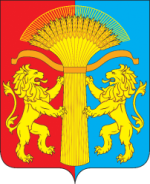 ВЕСТИ КАНСКОГО РАЙОНА ОФИЦИАЛЬНОЕ ПЕЧАТНОЕ ИЗДАНИЕ КАНСКОГО РАЙОНА№ 16(340) 09 июля2021 г.№п/пАдрес (местоположение объекта)Вид недвижимости;Тип движимого имуществаНаименование объекта учета	Сведения о недвижимом имуществе	Сведения о недвижимом имуществе	Сведения о недвижимом имуществе№п/пАдрес (местоположение объекта)Вид недвижимости;Тип движимого имуществаНаименование объекта учетаОсновная характеристика объекта недвижимостиОсновная характеристика объекта недвижимостиОсновная характеристика объекта недвижимости№п/пАдрес (местоположение объекта)Вид недвижимости;Тип движимого имуществаНаименование объекта учетаТип (площадь для земельных участков, зданий, помещений, протяженность, объем, площадь, глубина залегания- для сооружений, протяженность, объем, площадь, глубина залегания согласно проектной документации- для объектов незавершенного строительства)Фактическое значение/Проектируемое значение (для объектов незавершенного строительства)Единица измерения (для площади -кв.м., для протяженности -м., для глубины залегания-м., для объема -куб.м.)1234567Сведения о недвижимом имуществеСведения о недвижимом имуществеСведения о недвижимом имуществеСведения о недвижимом имуществеСведения о недвижимом имуществеСведения о движимом имуществеСведения о движимом имуществеСведения о движимом имуществеСведения о движимом имуществеКадастровый номерКадастровый номерТехническое состояние объекта недвижимостиКатегория земельВид разрешенного использованияГосударственный регистрационный знак (при наличии) Марка, модельГод выпускаСостав (принадлежности) имуществаНомерТип (кадастровый, условный, устаревший)Техническое состояние объекта недвижимостиКатегория земельВид разрешенного использованияГосударственный регистрационный знак (при наличии) Марка, модельГод выпускаСостав (принадлежности) имущества8910111213141516Сведения о правообладателях и о правах третьих лиц на имуществоСведения о правообладателях и о правах третьих лиц на имуществоСведения о правообладателях и о правах третьих лиц на имуществоСведения о правообладателях и о правах третьих лиц на имуществоСведения о правообладателях и о правах третьих лиц на имуществоСведения о правообладателях и о правах третьих лиц на имуществоСведения о правообладателях и о правах третьих лиц на имуществоДля договоров аренды и безвозмездного пользования Для договоров аренды и безвозмездного пользования Дата окончания срока договора (при наличии)Наличие ограниченного вещного права на имуществоИНН правообладателяКонтактный номер телефонаАдрес электронной почтыНаличие права аренды или права безвозмездного пользования на имуществоДата окончания срока действия договора (при наличии)Дата окончания срока договора (при наличии)Наличие ограниченного вещного права на имуществоИНН правообладателяКонтактный номер телефонаАдрес электронной почты№ п.п.№ п.п.№ договораДата договораНомер сертификатаЦена услуги, руб.Цена услуги, руб.Объем услуги, часовОбязательство по оплате, рублейОбязательство по оплате, рублейСовокупный объем обязательств Уполномоченного органаСовокупный объем обязательств Уполномоченного органаСовокупный объем обязательств Уполномоченного органаСовокупный объем обязательств Уполномоченного органаСовокупный объем обязательств Уполномоченного органаСовокупный объем обязательств Уполномоченного органаСовокупный объем обязательств Уполномоченного органаСовокупный объем обязательств Уполномоченного органаНаименование Исполнителя образовательных услугНаименование Исполнителя образовательных услугНаименование Исполнителя образовательных услугНаименование Исполнителя образовательных услугНаименование Исполнителя образовательных услугНаименование Исполнителя образовательных услугНаименование Исполнителя образовательных услугНаименование Исполнителя образовательных услугРуководительРуководительРуководительРуководительРуководительГлавный бухгалтерГлавный бухгалтерГлавный бухгалтер_________________/_________________/М.П._________________/_________________/М.П._________________/_________________/М.П._________________/_________________/М.П._________________/_________________/М.П._________________/_________________/_________________/_________________/_________________/_________________/№ п.п.№ п.п.№ договораДата договораНомер сертификатаЦена услуги, руб.Цена услуги, руб.Объем услуги, часовОбязательство по оплате, рублейСовокупный объем обязательств Уполномоченного органаСовокупный объем обязательств Уполномоченного органаСовокупный объем обязательств Уполномоченного органаСовокупный объем обязательств Уполномоченного органаСовокупный объем обязательств Уполномоченного органаСовокупный объем обязательств Уполномоченного органаСовокупный объем обязательств Уполномоченного органаСовокупный объем обязательств Уполномоченного органаНаименование Исполнителя образовательных услугНаименование Исполнителя образовательных услугНаименование Исполнителя образовательных услугНаименование Исполнителя образовательных услугНаименование Исполнителя образовательных услугНаименование Исполнителя образовательных услугНаименование Исполнителя образовательных услугНаименование Исполнителя образовательных услугНаименование Исполнителя образовательных услугРуководительРуководительРуководительРуководительРуководительГлавный бухгалтерГлавный бухгалтерГлавный бухгалтерГлавный бухгалтер_________________/_________________/М.П._________________/_________________/М.П._________________/_________________/М.П._________________/_________________/М.П._________________/_________________/М.П._________________/_________________/_________________/_________________/_________________/_________________/_________________/_________________/Местоположение земельного участка (границы участка)Площадькв.м.Кадастровыйномер зем.участкаКатегория земель, разрешенноеиспользованиеНачальный размер арендной платы, в год,руб.Шаг аукцио-на руб.(3%от начального размера арендной платы)Размер задатка дляучастия в торгах, руб.(20%)СрокарендыРоссийская Федерация,Красноярский край,Канский муниципальный районсельское посе-ление Филимоновс-кий сельсовет,с.Филимоново,  ул.Береговая,17А167224:18:4301006:506Земли населенныхпунктов,индивидуальныежилые дома с приусадебными земельными участками, для ведения личного подсобного хозяйства7500225,01500,020 летМестоположение земельного участка (границы участка)Площадькв.м.Кадастровыйномер зем.участкаКатегория земель, разрешенноеиспользованиеНачальный размер арендной платы в год,руб.Шаг аукцио-на руб.(3%от начального размера арендной платы)Размер задатка дляучастия в торгах, руб.(20%)СрокарендыРоссийская Федерация, Красноярский край, Канский муниципальный  район, сельское поселение  Чечеульскийсельсовет,п. Зеленый Лугул.Первомайс-кая, 4А123124:18:4203002:368Земли населен-ных пунктов,индивидуаль-ные жилые домас приусадеб-ными земель-ными участ-ками, для индивидуаль-ной жилой застрой-ки8200246,01640,020 летп/пРаздел аукционной документации Ссылка на пункт документации об аукционе, положения которого следует разъяснитьСодержание запроса на разъяснение положений документации об аукционе№ п/пНаименование документаКол-во листовПримечение1234123456АРЕНДОДАТЕЛЬАРЕНДАТОРАдминистрация Канского районаУстав Канского районаЮридический адрес:663600, Красноярский край, г. Канск, ул. Ленина, 4/1ИНН 2418004639 КПП 245001001 ОГРН 10224013585508(39161)3-49-89«Арендодатель»Администрация Канского районаГлава Канского района___________ А.А.Заруцкийм.п.                                                                                                              «Арендатор»_____________(__________)                                ФИОп/пРаздел аукционной документации Ссылка на пункт документации об аукционе, положения которого следует разъяснитьСодержание запроса на разъяснение положений документации об аукционе№ п/пНаименование документаКол-во листовПримечение1234123456АРЕНДОДАТЕЛЬАРЕНДАТОРАдминистрация Канского районаУстав Канского районаЮридический адрес:663600, Красноярский край, г. Канск, ул. Ленина, 4/1ИНН 2418004639 КПП 245001001 ОГРН 10224013585508(39161)3-49-89«Арендодатель»Администрация Канского районаГлава Канского района___________ А.А.Заруцкийм.п.                                                                                                              «Арендатор»_____________(__________)                                ФИОСведенияСведенияСведенияСведенияо ходе исполнения районного бюджета о ходе исполнения районного бюджета о ходе исполнения районного бюджета о ходе исполнения районного бюджета по состоянию на 01.07.2021 года по состоянию на 01.07.2021 года по состоянию на 01.07.2021 года по состоянию на 01.07.2021 года Наименование показателяПлан, с учётом изменений на  2021 год (тыс.руб.)Исполнено    (тыс.руб.)%                исполнения1234ДОХОДЫДОХОДЫДОХОДЫДОХОДЫНалоговые и неналоговые доходы       119 500,865 960,055,2%Налоги на прибыль, доходы       78 792,739 473,350,1%Налоги на товары (работы,услуги) реализуемые на территории Российской Федерации58,827,747,1%Налоги на совокупный доход      24 086,118 702,377,6%Налоги на имущество             0,00,00,0%Государственная пошлина0,0101,70,0%Задолженность и перерасчеты по  отмененным налогам, сборам и иным  обязательным платежам           0,00,00,0%Доходы от использования имущества, находящегося в государственной и  муниципальной собственности     13 301,35 554,041,8%Платежи при пользовании природными ресурсами1 215,01 115,491,8%Доходы от оказания платных услуг и компенсации затрат государства  441,4388,688,0%Доходы от продажи материальных и  нематериальных активов          660,0413,762,7%Штрафы, санкции, возмещение ущерба945,5190,620,2%Прочие неналоговые доходы0,0-7,30,0%Безвозмездные поступления1 176 507,8535 368,045,5%ВСЕГО ДОХОДОВ    1 296 008,6601 328,046,4%РАСХОДЫРАСХОДЫРАСХОДЫРАСХОДЫОбщегосударственные вопросы           61 309,524 442,039,9%Функционирование высшего должностного лица органа местного самоуправления (содержание Главы Канского района)1 897,4915,548,3%Функционирование законодательных  (представительных) органов  местного самоуправления  (содержание Канского районного Совета депутатов)   2 777,51 229,244,3%Функционирование местной администрации32 554,3013 322,240,9%Судебная система                     18,000,00,0%Обеспечение деятельности финансовых органов и органов финансового (финансово-бюджетного) надзора           12 710,15 539,643,6%Обеспечение проведения выборов и  референдумов   2 495,50,00,0%Резервные фонды                      500,00,00,0%Другие общегосударственные вопросы   8 356,73 435,541,1%Национальная оборона                  3 140,91 473,646,9%Мобилизационная подготовка  и вневойсковая подготовка 3 140,91 473,646,9%Национальная безопасность и  правоохранительная деятельность            6 432,32 671,141,5%Гражданская  оборона1 895,1585,430,9%Защита населения и территории от чрезвычайных ситуаций природного и техногенного характера, гражданская оборона4 537,22 085,746,0%Обеспечение пожарной безопасности0,00,00,0%Другие вопросы в области национальной безопасности и правоохранительной деятельности                 0,00,00,0%Национальная экономика                93 258,017 295,918,5%Топливно-энергетический комплекс0,00,00,0%Сельское хозяйство и рыболовство     5 206,32 280,943,8%Водное хозяйство0,00,00,0%Транспорт                           32 101,912 747,939,7%Дорожное хозяйство (дорожные фонды)                  55 462,82 267,14,1%Связь и информатика0,00,00,0%Другие вопросы в области национальной экономики487,00,00,0%Жилищно-коммунальное хозяйство        78 521,127 132,334,6%Жилищное хозяйство                   358,5132,937,1%Коммунальное хозяйство58 293,823 989,241,2%Благоустройство7 384,60,00,0%Другие вопросы в области  жилищно-коммунального хозяйства            12 484,23 010,224,1%Охрана окружающей среды               2 263,923,21,0%Экологический контроль0,00,00,0%Охрана объектов растительного и животного мира и среды их обитания    666,123,23,5%Другие вопросы в области охраны окружающей среды        1 597,80,00,0%Образование                           754 891,6390 260,051,7%Дошкольное образование               200 277,597 163,848,5%Общее образование                    476 034,9255 826,853,7%Дополнительное образование детей43 883,322 208,450,6%Молодежная политика и оздоровление детей6 771,23 235,347,8%Другие вопросы в области образования 27 924,711 825,742,3%Культура, кинематография 157 628,773 838,546,8%Культура                             113 168,553 076,246,9%Другие вопросы в области культуры, кинематографии и средств массовой  информации44 460,220 762,346,7%Здравоохранение55,918,032,2%Другие вопросы в области здравоохранения55,918,032,2%Социальная политика                   49 232,423 061,546,8%Пенсионное обеспечение               2 523,01 129,344,8%Социальное обслуживание населения    0,00,00,0%Социальное обеспечение населения     44 142,720 495,146,4%Охрана семьи и детства1 832,01 165,263,6%Другие вопросы в области социальной политики734,7271,937,0%Физическая культура и спорт16 701,46 711,040,2%Физическая культура12 492,66 390,451,2%Массовый спорт4 208,8320,67,6%Другие вопросы в области физической культуры и спорта0,00,00,0%Обслуживание государственного и муниципального долга0,00,00,0%Межбюджетные трансферты               76 714,928 711,937,4%Дотации на выравнивание бюджетной обеспеченности муниципальных образований40 840,721 129,251,7%Прочие межбюджетные трансферты общего характера35 874,27 582,721,1%ВСЕГО РАСХОДОВ                        1 300 150,6595 639,045,8%Профицит бюджета (со знаком плюс) дефицит бюджета (со знаком минус)-4 142,05 689,0-137,3%Изменение остатков средств бюджета на счетах в банках4 142,0-5 689,0-137,3%Увеличение остатков средств бюджетов-1 296 508,6-611 807,247,2%Уменьшение остатков средств бюджетов1 300 650,6606 118,246,6%Прочие источники внутреннего финансирования0,00,00,0%Получение кредитов (бюджетных ссуд)500,0500,0100,0%Погашение кредитов (бюджетных ссуд)-500,0-500,0100,0%Возврат бюджетных кредитов0,00,00,0%Итого источников4 142,0-5 689,0-137,3%СведенияСведенияСведенияСведенияо численности муниципальных служащих района,о численности муниципальных служащих района,о численности муниципальных служащих района,о численности муниципальных служащих района,работников муниципальных учрежденийработников муниципальных учрежденийработников муниципальных учрежденийработников муниципальных учрежденийпо состоянию на 01.07.2021 года по состоянию на 01.07.2021 года по состоянию на 01.07.2021 года по состоянию на 01.07.2021 года Наименование показателяНаименование показателяНаименование показателяЗначениеСреднесписочная численность муниципальных служащих за отчётный период, человекСреднесписочная численность муниципальных служащих за отчётный период, человекСреднесписочная численность муниципальных служащих за отчётный период, человек67Фактические затраты на денежное содержание муниципальных служащих за отчётный период, тыс.рублейФактические затраты на денежное содержание муниципальных служащих за отчётный период, тыс.рублейФактические затраты на денежное содержание муниципальных служащих за отчётный период, тыс.рублей18 385,4Среднесписочная численность работников  учреждений, оплата труда которых осуществляется на основе районной тарифной сетки, за отчётный период, человекСреднесписочная численность работников  учреждений, оплата труда которых осуществляется на основе районной тарифной сетки, за отчётный период, человекСреднесписочная численность работников  учреждений, оплата труда которых осуществляется на основе районной тарифной сетки, за отчётный период, человек1407Фактические затраты на денежное содержание работников  муниципальных учреждений, за отчётный период, тыс.рублейФактические затраты на денежное содержание работников  муниципальных учреждений, за отчётный период, тыс.рублейФактические затраты на денежное содержание работников  муниципальных учреждений, за отчётный период, тыс.рублей322 318,5N N п/пФамилия, имя, отчествоГод рождения(в возрасте18 лет - дата рождения)Адрес места жительстваПодпись№ 16 (340)09 июля 2021 года Наш адрес: 663600 г. Канск, ул. Ленина,4/1 тел.3-21-07Тираж. 200экз. Ответственный за выпуск Мацола М.М.